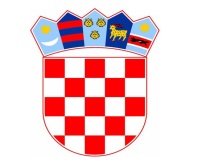 REPUBLIKA HRVATSKAHRVATSKA VATROGASNA ZAJEDNICADOKUMENTACIJA O NABAVIEVIDENCIJSKI BROJ NABAVE:136-20 VVPREDMET NABAVE:Nabava vozila za potrebe vatrogasnih organizacija u Republici HrvatskojZagreb, listopad 2020.OPĆI PODACI:Naziv i sjedište naručitelja, OIB, broj telefona, broj telefaksa, internetskastranica, te adresa elektroničke pošteREPUBLIKA HRVATSKAHRVATSKA VATROGASNA ZAJEDNICASkraćeni naziv: HVZSelska cesta 90a, 10000 Zagreb, HrvatskaOIB: 08474627795Telefon: 01/3689 163Telefaks: 01/3025 026Internetska adresa: www.hvz.hr Adresa elektroničke pošte: hvz@hvz.hr Osoba ili služba zadužena za kontaktJasna Jugec, dipl. ing.Telefon: 01/3855 994Adresa elektroničke pošte: jasna.jugec@hvz.hrNa temelju članka 59. stavka 1. Zakona o javnoj nabavi, NN br. 120/2016 (u daljnjem tekstu: ZJN 2016) komunikacija i svaka druga razmjena informacija između naručitelja i gospodarskih subjekata obavlja se elektroničkim sredstvima komunikacije.Naručitelj i gospodarski subjekti, u ovom postupku javne nabave komuniciraju i razmjenjuju podatke elektroničkim sredstvima komunikacije isključivo na hrvatskom jeziku putem sustava Elektroničkog oglasnika javne nabave Republike Hrvatske (u daljnjem tekstu: EOJN RH) modul Pitanja/Pojašnjenja dokumentacije o nabavi.Detaljne upute o načinu komunikacije između gospodarskih subjekata i naručitelja u roku za dostavu ponuda putem sustava EOJN RH-a dostupne su na stranicama www.eojn.nn.hr.Evidencijski broj nabave136-20 VVPopis gospodarskih subjekata s kojima je naručitelj u sukobu interesa ili navod da takvi subjekti ne postoje u trenutku objave dokumentacije o nabavi1. POLJO-PROM, trgovina i usluge, MB: 90763904, OIB: 22277452223, Križanići 27, 10020 Zagreb2. HECOMM d.o.o. za unutarnju i vanjsku trgovinu, popravak i održavanje električnih aparata, MB: 060100180, OIB: 28196624262, Ulica Eugena Kvaternika 32, Kaštel GomilicaVrsta postupka javne nabave ili posebnog režima nabaveOtvoreni postupak javne nabave velike vrijednosti. Procijenjena vrijednost nabaveProcijenjena vrijednost nabave ukupno je 25.474.400,00 kn.GRUPA 1:  14.640.000,00 knGRUPA 2:  10.834.400,00 knVrsta ugovora o javnoj nabavi (roba, radovi ili usluge)Ugovor o javnoj nabavi roba.Navod sklapa li se ugovor o javnoj nabavi ili okvirni sporazumSklapa se ugovor s jednim gospodarskim subjektom za svaku grupu zasebno.Navod uspostavlja li se dinamički sustav nabaveNe uspostavlja se dinamički sustav nabave.Navod provodi li se elektronička dražbaNe provodi se elektronička dražba.Internetska stranica na kojoj je objavljeno izvješće o provedenom prethodnom savjetovanju sa zainteresiranim gospodarskim subjektimaTemeljem članka 198. stavka 3. ZJN 2016 i članka 9. stavak 1. Pravilnika o planu nabave, registru ugovora, prethodnom savjetovanju i analizi tržišta u javnoj nabavi (NN 101/2017) Naručitelj je Nacrt dokumentacije o nabavi, koja sadrži opis predmeta nabave, tehničke specifikacije, kriterije za kvalitativni odabir gospodarskog subjekta, kriterije za odabir ponude i troškovnik, dana 16.09.2020 godine stavila na prethodno savjetovanje sa zainteresiranim gospodarskim subjektima u trajanju do 25.09.2020. godine, javnom objavom na EOJN RH.Izvješće o provedenom prethodnom savjetovanju, odnosno o prihvaćenim i neprihvaćenim primjedbama i prijedlozima, objavljeno je javnom objavom na EOJN RH.PODACI O PREDMETU NABAVE:Opis predmeta nabavePredmet nabave su vozila za potrebe vatrogasnih organizacija na teritoriju Republike Hrvatske, prema grupama predmeta nabave, a sukladno opisu, opsegu, vrstama vozila i količinama određenim u opisu predmeta nabave, tehničkim specifikacijama, troškovnicima i drugim prilozima u ovoj Dokumentaciji o nabavi.CPV oznake i nazivi: 		34100000 – Motorna vozila				34115200 – Motorna vozila za prijevoz manje od 10 osoba				34113200 – Terensko voziloIsporučena vozila moraju biti nova i nekorištena, te udovoljavati svim standardima prema pozitivnim propisima u Republici Hrvatskoj.Opis i oznaka grupa predmeta nabave, ako je predmet nabave podijeljen na grupe, ili u postupcima velike vrijednosti obrazloženje glavnih razloga zašto predmet nabave nije podijeljen na grupePredmetno nadmetanje podijeljeno je na 2 (dvije) grupe:Grupa 1 – Kombinirano vozilo 8+1Grupa 2 – Pick-up voziloSukladno članku 204. stavku 3. Zakona o javnoj nabavi ponuditelj može podnijeti ponudu za jednu ili obje grupe predmeta nabave.Predmet nabave podijeljen je na grupe te je ponuditelj obvezan dostaviti zasebnu ponudu za svaku grupu, sukladno članku 10. stavak 3. Pravilnika o dokumentaciji o nabavi te ponudi u postupcima javne nabave (NN, broj 65/17, u daljnjim tekstu: Pravilnik).Ponuditelj za svaku grupu dostavlja samo jednu ponudu.Objektivni i ne diskriminirajući kriteriji ili pravila koja će se primijeniti kako bi se odredilo koje će grupe predmeta nabave biti dodijeljene pojedinom ponuditelju, ako je ograničen broj grupa koje se mogu dodijeliti jednom ponuditelju, ili je sudjelovanje ograničeno samo na jednu ili nekoliko grupaNe primjenjuje se za ovaj postupak.Količina predmeta nabaveKoličina predmeta nabave iskazana u ovoj dokumentaciji je točna količina.Grupa 1 – Kombinirano vozilo 8+1 	 75 komGrupa 2 – Pick-up vozilo 	 58 komTehničke specifikacije Tehničke specifikacije nalaze se u prilogu ove dokumentacije o nabavi, odnosno datotekama s Tehničkim specifikacijama sukladno grupi predmeta nabave. Ponuditelj mora ponuditi predmet nabave sukladno traženim tehničkim specifikacijama te svim ostalim uvjetima i zahtjevima, sukladno grupi predmeta nabave.Tehničke specifikacije vozila, sukladno grupi predmeta nabave, nalaze se unutar datoteka pod nazivom:Tehničke specifikacije vozila - Grupa 1Tehničke specifikacije vozila - Grupa 2Tablice tehničkih specifikacija, za svaku ponuđenu grupu predmeta nabave, ponuditelj je dužan popuniti na način da u stupac "PONUĐENA VELIČINA":a) upiše brojčani ili drugi traženi podatak za pojedinu stavku tehničke specifikacije vozilab) upiše podatak "DA" ili "NE" za preostale stavke tehničkih specifikacija vozila koje nisu popunjene u skladu sa točkom a), a što podrazumijeva da  upiše "DA" za zahtjev odnosno tehničku specifikaciju koju ponuđeno vozilo ispunjava, odnosno "NE" za zahtjev odnosno tehničku specifikaciju koju ponuđeno vozilo ne ispunjavac) upiše podatak o proizvođaču i modelu ponuđenog vozila.Ponuditelj mora ponuditi sve stavke Tehničkih specifikacija vozila, sukladno grupi predmeta nabave koja se nudi. Nije prihvatljivo precrtavanje ili korigiranje stavke u Tehničkim specifikacijama vozila.Kriterij za ocjenu jednakovrijednosti predmeta nabave ako se upućuje na marku, izvor, patent itd.) Ne primjenjuje se za ovaj postupak.Troškovnik Naručitelj je izradio troškovnike u nestandardiziranom obliku u Excel formatu. Troškovnik za svaku grupu je zaseban dokument učitan u EOJN RH i dostupan za preuzimanje.Ponuditelj je dužan ponuditi cijene po svim stavkama Troškovnika. Nije prihvatljivo precrtavanje ili korigiranje stavke u Troškovniku.Mjesto isporukeMjesto isporuke vozila za sve grupe je Zagreb.Rok početka i završetka izvršenja ugovoraRok isporuke motornih vozila ne može biti duži od 6 (šest) mjeseci od dana sklapanja ugovora o javnoj nabavi.Iznimno, ukoliko ponuditelj ima mogućnost isporuke u roku kraćem od 6 (šest) mjeseci, može se ugovoriti i kraći rok isporuke.Opcije i moguća obnavljanja ugovoraNe primjenjuje se za ovaj postupak.OSNOVE ZA ISKLJUČENJE PONUDITELJAObavezne osnove za isključenje gospodarskog subjektaNaručitelj će u bilo kojem trenutku postupka javne nabave isključiti gospodarskog postupka ako utvrdi da je:Gospodarski subjekt koji ima poslovni nastan u Republici Hrvatskoj ili osoba koja je član upravnog, upravljačkog ili nadzornog tijela ili ima ovlasti zastupanja, donošenja odluka ili nadzora toga gospodarskog subjekta i koja je državljanin Republike Hrvatske pravomoćnom presudom osuđena za:a) sudjelovanje u zločinačkoj organizaciji, na temelju– članka 328. (zločinačko udruženje) i članka 329. (počinjenje kaznenog djela u sastavu zločinačkog udruženja) Kaznenog zakona– članka 333. (udruživanje za počinjenje kaznenih djela), iz Kaznenog zakona (»Narodne novine«, br. 110/97., 27/98., 50/00., 129/00., 51/01., 111/03., 190/03., 105/04., 84/05., 71/06., 110/07., 152/08., 57/11., 77/11. i 143/12.)b) korupciju, na temelju– članka 252. (primanje mita u gospodarskom poslovanju), članka 253. (davanje mita u gospodarskom poslovanju), članka 254. (zlouporaba u postupku javne nabave), članka 291. (zlouporaba položaja i ovlasti), članka 292. (nezakonito pogodovanje), članka 293. (primanje mita), članka 294. (davanje mita), članka 295. (trgovanje utjecajem) i članka 296. (davanje mita za trgovanje utjecajem) Kaznenog zakona– članka 294.a (primanje mita u gospodarskom poslovanju), članka 294.b (davanje mita u gospodarskom poslovanju), članka 337. (zlouporaba položaja i ovlasti), članka 338. (zlouporaba obavljanja dužnosti državne vlasti), članka 343. (protuzakonito posredovanje), članka 347. (primanje mita) i članka 348. (davanje mita) iz Kaznenog zakona (»Narodne novine«, br. 110/97., 27/98., 50/00., 129/00., 51/01., 111/03., 190/03., 105/04., 84/05., 71/06., 110/07., 152/08., 57/11., 77/11. i 143/12.)c) prijevaru, na temelju– članka 236. (prijevara), članka 247. (prijevara u gospodarskom poslovanju), članka 256. (utaja poreza ili carine) i članka 258. (subvencijska prijevara) Kaznenog zakona– članka 224. (prijevara), članka 293. (prijevara u gospodarskom poslovanju) i članka 286. (utaja poreza i drugih davanja) iz Kaznenog zakona (»Narodne novine«, br. 110/97., 27/98., 50/00., 129/00., 51/01., 111/03., 190/03., 105/04., 84/05., 71/06., 110/07., 152/08., 57/11., 77/11. i 143/12.)d) terorizam ili kaznena djela povezana s terorističkim aktivnostima, na temelju– članka 97. (terorizam), članka 99. (javno poticanje na terorizam), članka 100. (novačenje za terorizam), članka 101. (obuka za terorizam) i članka 102. (terorističko udruženje) Kaznenog zakona– članka 169. (terorizam), članka 169.a (javno poticanje na terorizam) i članka 169.b (novačenje i obuka za terorizam) iz Kaznenog zakona (»Narodne novine«, br. 110/97., 27/98., 50/00., 129/00., 51/01., 111/03., 190/03., 105/04., 84/05., 71/06., 110/07., 152/08., 57/11., 77/11. i 143/12.)e) pranje novca ili financiranje terorizma, na temelju– članka 98. (financiranje terorizma) i članka 265. (pranje novca) Kaznenog zakona– članka 279. (pranje novca) iz Kaznenog zakona (»Narodne novine«, br. 110/97., 27/98., 50/00., 129/00., 51/01., 111/03., 190/03., 105/04., 84/05., 71/06., 110/07., 152/08., 57/11., 77/11. i 143/12.)f) dječji rad ili druge oblike trgovanja ljudima, na temelju– članka 106. (trgovanje ljudima) Kaznenog zakona– članka 175. (trgovanje ljudima i ropstvo) iz Kaznenog zakona (»Narodne novine«, br. 110/97., 27/98., 50/00., 129/00., 51/01., 111/03., 190/03., 105/04., 84/05., 71/06., 110/07., 152/08., 57/11., 77/11. i 143/12.), iliGospodarski subjekt koji nema poslovni nastan u Republici Hrvatskoj ili osoba koja je član upravnog, upravljačkog ili nadzornog tijela ili ima ovlasti zastupanja, donošenja odluka ili nadzora toga gospodarskog subjekta i koja nije državljanin Republike Hrvatske pravomoćnom presudom osuđena za kaznena djela iz točke 3.1.1. podtočaka od a) do f) i za odgovarajuća kaznena djela koja, prema nacionalnim propisima države poslovnog nastana gospodarskog subjekta, odnosno države čiji je osoba državljanin, obuhvaćaju razloge za isključenje iz članka 57. stavka 1. točaka od (a) do (f) Direktive 2014/24/EU.Razdoblje isključenja gospodarskog subjekta kod kojeg su ostvareni razlozi za isključenje iz točke 3.1.1. i 3.1.2 ove Dokumentacije o nabavi iz postupka javne nabave je 5 (pet) godina od dana pravomoćnosti presude, osim ako pravomoćnom presudom nije određeno drukčije.Za potrebe utvrđivanja navedenih okolnosti iz podtočaka 3.1.1. i 3.1.2., gospodarski subjekt u ponudi dostavlja: - ispunjeni obrazac e-ESPD - u daljnjem tekstu e-ESPD (Dio III. Osnove za isključenje, Odjeljak A: Osnove povezane s kaznenim presudama) za sve gospodarske subjekte u ponudi, osim za podugovaratelja na čiju se sposobnost gospodarski subjekt ne oslanja.Naručitelj će isključiti ponuditelja iz postupka javne nabave ako utvrdi da gospodarski subjekt nije ispunio obveze plaćanja dospjelih poreznih obveza i obveza za mirovinsko i zdravstveno osiguranje:u Republici Hrvatskoj, ako gospodarski subjekt ima poslovni nastan u Republici Hrvatskoj, iliu Republici Hrvatskoj ili u državi poslovnog nastana gospodarskog subjekta, ako gospodarski subjekt nema poslovni nastan u Republici Hrvatskoj.Iznimno, Naručitelj neće isključiti gospodarskog subjekta iz postupka javne nabave ako mu sukladno posebnom propisu plaćanje obveza nije dopušteno ili mu je odobrena odgoda plaćanja.Za potrebe utvrđivanja navedenih okolnosti, gospodarski subjekt u ponudi dostavlja:- ispunjeni e-ESPD obrazac (Dio III. Osnove za isključenje, Odjeljak B: Osnove povezane s plaćanjem poreza ili doprinosa za socijalno osiguranje) za sve gospodarske subjekte u ponudi.Ostale osnove za isključenje gospodarskog subjekta koje naručitelj namjerava koristitiNe primjenjuje se za ovaj postupak.Dokumenti kojima se dokazuje da ne postoje osnove za isključenje Naručitelj će prije donošenja odluke o odabiru od ponuditelja koji je dostavio ekonomski najpovoljniju ponudu zatražiti da u primjerenom roku, ne kraćem od pet (5) dana, dostavi ažurirane popratne dokumente. Naručitelj će kao dovoljan dokaz da ne postoje osnove za isključenje gospodarskog subjekta prihvatiti sljedeće dokaze:Kao dostatan dokaz da ne postoje osnove za isključenje iz točke 3.1.1. i 3.1.2. ove Dokumentacije o nabavi, Naručitelj će prihvatiti: izvadak iz kaznene evidencije ili drugog odgovarajućeg registra ili, ako to nije moguće, jednakovrijedan dokument nadležne sudske ili upravne vlasti u državi poslovnog nastana gospodarskog subjekta, odnosno državi čiji je osoba državljanin.Traženi dokaz potrebno je dostaviti za sve osobe koje su članovi upravnog, upravljačkog ili nadzornog tijela ili imaju ovlasti zastupanja, donošenja odluka ili nadzora toga gospodarskog subjekta.Kao dostatan dokaz da ne postoje osnove za isključenje iz točke 3.1.3. ove Dokumentacije o nabavi, Naručitelj će prihvatiti: potvrdu porezne uprave ili drugog nadležnog tijela u državi poslovnog nastana gospodarskog subjekta. Potvrda porezne uprave ili drugog nadležnog tijela smatra se ažurnom ako datum izdavanja nije stariji od dana početka postupka javne nabave.Iznimno, Naručitelj neće isključiti gospodarskog subjekta iz postupka javne nabave ako mu sukladno posebnom propisu plaćanje obveza nije dopušteno ili mu je odobrena odgoda plaćanja.Ako se u državi poslovnog nastana gospodarskog subjekta, odnosno državi čiji je osoba državljanin, ne izdaju gore navedeni dokumenti ili ako ne obuhvaćaju sve okolnosti obuhvaćene točkama 3.1.1., 3.1.2., 3.1.3. ove Dokumentacije o nabavi, oni mogu biti zamijenjeni izjavom pod prisegom ili, ako izjava pod prisegom prema pravu dotične države ne postoji, izjavom davatelja s ovjerenim potpisom kod nadležne sudske ili upravne vlasti, javnog bilježnika, ili strukovnog ili trgovinskog tijela u državi poslovnog nastana gospodarskog subjekta, odnosno državi čiji je osoba državljanin.Gospodarski subjekt koji ima poslovni nastan u Republici Hrvatskoj ili osoba koja je član upravnog, upravljačkog ili nadzornog tijela ili ima ovlasti zastupanja, donošenja odluka ili nadzora gospodarskog subjekta i koja je državljanin Republike Hrvatske, nepostojanje osnova za isključenje iz točke 3. dokazuje:Izjavom o nekažnjavanju ovlaštena osoba za zastupanje s ovjerenim potpisom kod javnog bilježnika i to za gospodarski subjekt i za osobu/e ovlaštenu/e za zastupanje gospodarskog subjekta te za ostale osobe iz članka 251. stavka 1. točka 1. na OBRASCU 1, koji je sastavni dio ove Dokumentacije o nabavi,Potvrdom Porezne uprave iIzvodom iz sudskog registra.Za gospodarski subjekt koji nema poslovni nastan u Republici Hrvatskoj ili osobu koja je član upravnog, upravljačkog ili nadzornog tijela ili ima ovlasti zastupanja, donošenja odluka ili nadzora gospodarskog subjekta i koja nije državljanin Republike Hrvatske, ukoliko se u državi poslovnog nastana gospodarskog subjekta, odnosno državi čiji je osoba državljanin ne izdaju dokumenti iz članka 265. stavka 1. ili ako ne obuhvaćaju sve okolnosti iz članka 251. stavka 1., članka 252. stavka 1. ZJN 2016, oni mogu biti zamijenjeni izjavom pod prisegom ili, ako izjava pod prisegom prema pravu dotične države ne postoji, izjavom davatelja s ovjerenim potpisom kod nadležne sudske ili upravne vlasti, javnog bilježnika ili strukovnog ili trgovinskog tijela u državi poslovnog nastana gospodarskog subjekta, odnosno državi čiji je osoba državljanin, sukladno članku 265. stavku 2. ZJN 2016.Radi lakšeg sastavljanja i ovjeravanja gore navedenih izjava od strane gospodarskog subjekta koji nema poslovni nastan u Republici Hrvatskoj, Naručitelj je kao sastavni dio Dokumentacije o nabavi priložio:OBRAZAC 2,OBRAZAC 3.Kao preliminarni dokaz da ne postoje osnove za isključenje iz točki 3.1.1., 3.1.2. i 3.1.3. Naručitelj će prihvatiti popunjeni elektronički obrazac e-ESPD.KRITERIJI ZA ODABIR GOSPODARSKOG SUBJEKTA (uvjeti sposobnosti ponuditelja)	Gospodarski subjekt u ovom postupku javne nabave mora dokazati sljedeće:Sposobnost za obavljanje profesionalne djelatnosti Ponuditelj mora dokazati: upis u sudski, obrtni, strukovni ili drugi odgovarajući registar u državi njegova poslovnog nastana.Za potrebe utvrđivanja navedenih okolnosti, gospodarski subjekt u ponudi dostavlja:- ispunjeni e-ESPD obrazac (Dio IV. Kriteriji za odabir, odjeljak α za ponuditelja i člana zajednice gospodarskih subjekata)Naručitelj će prije donošenja odluke o odabiru od ponuditelja koji je dostavio ekonomski najpovoljniju ponudu zatražiti da u primjerenom roku, ne kraćem od 5 (pet) dana, dostavi ažurirane popratne dokumente kojima dokazuje uvjete sposobnosti:izvadak iz sudskog, obrtnog ili drugog odgovarajućeg registra koji se vodi u državi članici njegova poslovnog nastana.Ekonomska i financijska sposobnost i njihove minimalne razine Gospodarski subjekt mora dokazati svoju solventnost, odnosno da mu račun u posljednjih 6 (šest) mjeseci nije bio blokiran više od 7 dana neprekidno, te ne više od 15 dana ukupno.Podaci o solventnosti gospodarskog subjekta u predmetnom dokazu sposobnosti, obavezno trebaju obuhvatiti dan objave poziva na nadmetanje u Elektroničkom oglasniku javne nabave.Za potrebe utvrđivanja navedenih okolnosti, gospodarski subjekt u ponudi dostavlja:- ispunjeni e-ESPD obrazac (Dio IV. Kriteriji za odabir, odjeljak α za ponuditelja i člana zajednice gospodarskih subjekata, odnosno odjeljak B: Ekonomska i financijska sposobnost: točka 6. ako je primjenjivo tj. u slučaju da ESPD obrazac dostavlja gospodarski subjekt na čiju se sposobnost ponuditelj oslanja),Procjenjuje se da neprekidna blokada računa u trajanju dužem od 7 dana, odnosno ukupno trajanje blokade računa duže od 15 dana u razdoblju od 6 mjeseci može ugroziti sposobnost pravodobnog podmirivanja financijskih obveza gospodarskog subjekta koje nastaju kao rezultat procesa poslovanja, a pretpostavka su za pravodobno izvršavanje ugovora o javnoj nabavi.Naručitelj će prije donošenja odluke o odabiru od ponuditelja koji je dostavio ekonomski najpovoljniju ponudu zatražiti da u primjerenom roku, ne kraćem od 5 (pet) dana, dostavi ažurirane popratne dokumente kojima dokazuje uvjete sposobnosti:bankovni obrazac BON-2/SOL-2, ili drugi odgovarajući dokument izdan od bankarske ili druge financijske institucije, koji ima istu dokaznu snagu kao i traženi dokazTehničke i stručne sposobnosti i njihove minimalne razine Naručitelj određuje sljedeće uvjete tehničke i stručne sposobnosti kojima se osigurava da gospodarski subjekt ima potrebne ljudske i tehničke resurse te iskustvo potrebno za izvršenje ugovora o javnoj nabavi na odgovarajućoj razini kvalitete:Opis i fotografija predmeta nabave - vozila - koje gospodarski subjekt nudi u postupku nabave i koji predstavlja predmet nabave u cijelosti sukladan Tehničkim specifikacijama vozila sukladno grupi predmeta nabave.Za utvrđivanje gore navedenog, gospodarski subjekt u ponudi dostavlja:- ispunjeni e-ESPD obrazac (Dio IV. Kriterij za odabir, odjeljak α za ponuditelja i člana zajednice gospodarskih subjekata, odnosno odjeljak C, Tehnička i stručna sposobnost, točka 11. ako je primjenjivo tj. u slučaju da e-ESPD obrazac dostavlja gospodarski subjekt na čiju se sposobnost ponuditelj oslanja).Naručitelj prije donošenja odluke o odabiru od ponuditelja koji je dostavio ekonomski najpovoljniju ponudu može zatražiti da u primjerenom roku, ne kraćem od 5 (pet) dana, dostavi ažurirane popratne dokumente kojim dokazuje uvjete sposobnosti:1: Kompletan opis vozila koji podrazumijeva da su iz opisa vidljive tražene tehničke karakteristike iz obrasca „Tehnička specifikacija vozila“ te sva serijska i dodatna oprema vozila koje se nudi. Opis mora sadržavati fotografije ponuđenog vozila (min. prednja i stražnja strana, bočno i unutrašnjost).Traženo se dokazuje tehničkom dokumentacijom vozila izdanom od strane proizvođača ili generalnog zastupnika za ponuđenu marku vozila i to u formi prospekta, kataloga, brošure, ispisa specifikacija s web stranica proizvođača, izjave o tehničkoj specifikaciji i slično, ili ispitnom izvještaju priznatog tijela. Ako ne postoji generalni zastupnik onda mora biti od strane proizvođača vozila.Tehnička dokumentacija mora sadržavati sve stavke navedene u Tehničkim specifikacijama vozila iz priloga ove dokumentacije o nabavi (datoteke "Tehnička specifikacija vozila - Grupa 1.", "Tehnička specifikacija vozila - Grupa 2.").Uvjeti sposobnosti u slučaju zajednice gospodarskih subjekataU slučaju zajednice ponuditelja svi članovi zajednice ponuditelja obavezni su pojedinačno dokazati svoju sposobnost iz točke 4.1. .Objektivni i ne diskriminirajući kriteriji ili pravila za smanjenje broja sposobnih natjecatelja, minimalan broj sposobnih natjecatelja koji će se pozvati na dostavu ponuda ili na dijalog, te po potrebi maksimalan brojNe primjenjuje se za ovaj postupak.Dokumenti kojima se dokazuje ispunjavanje kriterija za odabir gospodarskog subjektaDokumenti kojima se dokazuje ispunjavanje kriterija za odabir gospodarskog subjekta navedeni su u točkama 4.1. .EUROPSKA JEDINSTVENA DOKUMENTACIJA O NABAVI (u daljnjem tekstu e-ESPD):Navod da je gospodarski subjekt u ponudi ili zahtjevu za sudjelovanje obavezan dostaviti e-ESPD kao preliminarni dokaz da ispunjava tražene kriterije za kvalitativni odabir gospodarskog subjekta, osim u slučaju iz članka 7. stavaka 6. i 7. Pravilnika o dokumentaciji o nabavi te ponudi u postupcima javne nabaveU cilju dokazivanja da ponuditelj nije u jednoj od situacija zbog koje se isključuje iz ovog postupka javne nabave, te u cilju dokazivanja ispunjavanja traženih kriterija za kvalitativni odabir gospodarskog subjekta, ponuditelj mora u svojoj ponudi, kao njen sastavni dio priložiti popunjenu Europsku jedinstvenu dokumentaciju o nabavi (European Single Procurement Document) na standardnom obrascu. e-ESPD je ažurirana formalna izjava gospodarskog subjekta, koja služi kao preliminarni dokaz umjesto potvrda koje izdaju tijela javne vlasti ili treće strane, a kojima se potvrđuje da taj gospodarski subjekt:a) nije u jednoj od situacija zbog koje se gospodarski subjekt isključuje iz postupka javne nabave (osnove za isključenje)b) ispunjava tražene kriterije za odabir gospodarskog subjekta (uvjeti sposobnosti).Upute za popunjavanje e-ESPD obrasca (naznaka koje podatke u e-ESPD-u gospodarski subjekt mora navesti)Popunjen i u elektroničkoj ponudi priložen e-ESPD predstavlja izjavu ponuditelja da zadovoljava sve uvjete i zahtjeve iz točke 3. i 4 ove Dokumentacije o nabavi.Detaljnije upute za popunjavanje e-ESPD obrasca nalaze se na sljedećoj poveznici EOJN RH: https://help.nn.hr/support/solutions/folders/12000009271 .Ako se gospodarski subjekt oslanja na sposobnost drugog subjekta (vrijedi i za podugovaratelja ako se oslanja na sposobnost podugovaratelja) u dokazivanju sposobnosti (kriterija za kvalitativni odabir gospodarskog subjekta) iz točaka 4.2. i 4.3., ponuditelj mora u ponudi dostaviti zasebni e-ESPD kojim se potvrđuje da taj gospodarski subjekt:nije u jednoj od situacija zbog koje se gospodarski subjekt isključuje ili iz postupka javne nabave (osnove za isključenje) sukladno ovoj dokumentaciji o nabavi i daispunjava referentne kriterije za odabir gospodarskog subjekta – tj. za one točke ili uvjete iz dokumentacije o nabavi za čije se dokazivanje ponuditelj oslonio na drugog subjekta.Ako gospodarski subjekt za izvršenje dijela ugovora angažira jednog ili više podugovaratelja na čiju se sposobnost ne oslanja, mora za svakog podugovaratelja u ponudi dostaviti zasebni e-ESPD kojim potvrđuje da svaki podugovaratelj:nije u jednoj od situacija zbog koje se gospodarski subjekt isključuje ili može isključiti iz postupka javne nabave (osnove za isključenje) sukladno točki 3.1.2. ove dokumentacije o nabavi.U e-ESPD-u se navode izdavatelji popratnih dokumenata te e-ESPD sadržava izjavu da će gospodarski subjekt moći, na zahtjev i bez odgode, javnom naručitelju dostaviti te dokumente.Ako javni naručitelj može dobiti popratne dokumente izravno, pristupanjem bazi podataka, gospodarski subjekt u e-ESPD-u navodi podatke koji su potrebni u tu svrhu, npr. internetska adresa baze podataka, svi identifikacijski podaci i izjava o pristanku, ako je potrebno.Gospodarski subjekt može ponovno koristiti e-ESPD (odnosno sadržane podatke) koji je već koristio u nekom prethodnom postupku nabave, ako potvrdi da su u njemu sadržani podaci ispravni i važni, te ima sve podatke koji su traženi ovom Dokumentacijom o nabavi. To najlakše mogu učiniti unošenjem podataka u novi e-ESPD uz pomoć odgovarajućih funkcija predviđenih za tu svrhu u elektroničkom servisu e-ESPD-a. Datoteka koju generiraju naručitelji u .xml formatu naziva se e-ESPD zahtjev i sadrži odgovarajuće kriterije za kvalitativni odabir gospodarskog subjekta, a datoteka koju generiraju gospodarski subjekti u .xml formatu naziva se e-ESPD odgovor te ista služi kao preliminarni dokaz umjesto potvrda koje izdaju tijela javne vlasti ili treće strane. U slučaju da ponudu podnosi samostalno ponuditelj, e-ESPD u ponudi prilaže ponuditelj, a e-ESPD izrađuje sam ponuditelj, sukladno uputama Naručitelja iz dokumentacije o nabavi;U slučaju da ponudu podnosi zajednica ponuditelja e-ESPD za svakog člana zajednice u ponudi prilaže zajednica ponuditelja, a e-ESPD izrađuje samostalno svaki član zajednice ponuditelja, sukladno uputama Naručitelja iz dokumentacije o nabavi;U slučaju da se ponuditelj odnosno zajednica ponuditelja oslanjaju na sposobnost drugog subjekta ili podugovaratelja, e-ESPD za svaki gospodarski subjekt (na čiju se sposobnost oslanjaju) u ponudi prilaže ponuditelj odnosno zajednica ponuditelja, a e-ESPD izrađuje samostalno svaki drugi subjekt ili podugovaratelj na kojeg se ponuditelj, odnosno zajednica ponuditelja oslanja, sukladno uputama Naručitelja iz dokumentacije o nabavi;U slučaju da ponuditelj odnosno zajednica ponuditelja za izvršenja dijela ugovora angažiraju jednog ili više podugovaratelja na čiju se sposobnost ne oslanjaju, e-ESPD za svakog podugovaratelja u ponudi prilaže ponuditelj odnosno zajednica ponuditelja, a e-ESPD izrađuje samostalno svaki podugovaratelj zasebno, sukladno uputama Naručitelja iz dokumentacije o nabavi.Ukoliko se ponuditelj ili zajednica ponuditelja oslanja na sposobnost drugog subjekta, u ponudi se dostavlja e-ESPD pojedinačno za svakog pojedinog drugog subjekta na čiju se sposobnost oslanja. Ukoliko su ponuditelj ili zajednica ponuditelja angažirali podugovaratelja, u zahtjevu za sudjelovanje dostavlja e-ESPD za svakog pojedinog podugovaratelja pojedinačno.Provjera podataka u e-ESPD-u priloženom u ponudiNaručitelj može u bilo kojem trenutku tijekom postupka javne nabave, ako je to potrebno za pravilno provođenje postupka, provjeriti informacije navedene u e-ESPD-u kod nadležnog tijela za vođenje službene evidencije o tim podacima (npr. kaznena evidencija) sukladno posebnom propisu i zatražiti izdavanje potvrde o tome, uvidom u popratne dokumente ili dokaze koje već posjeduje, ili izravnim pristupom elektroničkim sredstvima komunikacije besplatnoj nacionalnoj bazi podataka na jeziku iz članka 280. stavka 2. ZJN 2016.Ako se ne može obaviti provjera ili ishoditi potvrda sukladno prethodnoj točki, Naručitelj može zahtijevati od gospodarskog subjekta da u primjerenom roku, ne kraćem od pet dana, dostavi sve ili dio popratnih dokumenata ili dokaza.Dostava ažuriranih popratnih dokumenata Naručitelj može prije donošenja odluke o odabiru, od ponuditelja koji je podnio ekonomski najpovoljniju ponudu zatražiti da u primjerenom roku, ne kraćem od pet dana, dostavi ažurirane popratne dokumente tražene u točki 3. i 4. ove Dokumentacije o nabavi, osim ako već posjeduje te dokumente. Dokumenti iz članka 265. stavka 1. točke 1. ZJN 2016 su ažurirani ako nisu stariji više od šest mjeseci od dana početka postupka javne nabave, dok su dokumenti iz članka 265. stavka 1. točke 2. i 3. i stavka 2. ZJN 2016 ažurirani ako nisu stariji od dana početka postupka javne nabave.Ako ponuditelj koji je podnio ekonomski najpovoljniju ponudu ne dostavi ažurne popratne dokumente u ostavljenom roku  ili njima ne dokaže da ispunjava uvjete iz članka 260. stavka 1. točaka 1. i 2. Zakona o javnoj nabavu, Naručitelj će odbiti ponudu tog ponuditelja, te pozvati na dostavu ažurnih popratnih dokumenata ponuditelja koji je podnio sljedeću najpovoljniju ponudu ili poništiti postupak javne nabave, ako postoje razlozi za poništenje.PODACI O ZAHTJEVU ZA SUDJELOVANJE ILI PONUDISadržaj i način izradePonuditelj se pri izradi ponude mora pridržavati zahtjeva i uvjeta iz ove Dokumentacije o nabavi. Propisani tekst Dokumentacije o nabavi ne smije se mijenjati i nadopunjavati.Ponuda mora sadržavati sljedeće:Elektronički uvez ponude koji uključuje ponudbeni list i popis priloženih dokumenta ponude, a koji sustav EOJN RH automatski generira temeljem popunjenih podataka u pripremi ponude i podataka o korisničkom računu gospodarskog subjekta,Popunjeni e-ESPD obrazac, a u slučaju zajednice ponuditelja za svakog pojedinog člana Zajednice ponuditelja, te za svakog podugovaratelja i za svaki subjekt na čiju se sposobnost oslanja ponuditelj ili zajednica gospodarskih subjekata sukladno ovoj Dokumentaciji o nabavi,Popunjen Troškovnik,Ispravno i u cijelosti popunjenu Tehničku specifikaciju,Popunjene obrasce za potrebe dodjele dodatnih bodova temeljem kriterija ENP,Ostale dokumente zatražene ovom Dokumentacijom o nabavi koji ne spadaju u ažurirane popratne dokumente (dokumenti kojima se dokazuje ispunjavanje kriterija ENP, punomoć ili ovlast u slučaju zajedničke ponude i sl.)Jamstvo za ozbiljnost ponude - dostavlja se u papirnatom obliku, odvojeno od elektroničke dostave ponude,Način izrade ponudePonuda se izrađuje na način da čini cjelinu. Ako zbog opsega ili drugih objektivnih okolnosti ponuda ne može biti izrađena na način da čini cjelinu, onda se izrađuje u dva ili više dijelova.Procesom predaje ponude smatra se prilaganje („upload“=učitavanje) svih dokumenata ponude, popunjenih obrazaca i troškovnika. Sve priložene dokumente EOJN RH uvezuje u cjelovitu ponudu, pod nazivom „Uvez ponude“. Uvez ponude stoga sadrži podatke o Naručitelju, ponuditelju ili zajednici gospodarskih subjekta, po potrebi podugovarateljima, ponudi te u EOJN RH generirani Ponudbeni list (npr. obrasci, troškovnici i sl.). Način dostave (elektroničkim sredstvima komunikacije te sredstvima komunikacije koja nisu elektronička)Obvezna je elektronička dostava ponuda putem EOJN-e RH. Ponuditelj ne smije dostaviti ponudu u papirnatom obliku, osim jamstva za ozbiljnost ponude.Tehnički uvjeti koje gospodarski subjekt mora ispuniti kako bi uspješno predao elektroničku ponudu  su sljedeći: Gospodarski subjekt se u roku za dostavu ponuda, u ovom postupku javne nabave, prijavio u elektronički oglasnik javne nabave kao zainteresirani gospodarski subjekt pri čemu je upisao važeću adresu e-pošte za razmjenu informacija s Naručiteljem putem EOJN-e RH, Gospodarski subjekt je putem EOJN-e RH dostavio ponudu u roku za dostavu ponuda.Naručitelj otklanja svaku odgovornost vezanu uz mogući neispravan rad EOJN-e RH, zastoj u radu EOJN-e RH ili nemogućnost zainteresiranoga gospodarskog subjekta da ponudu u elektroničkom obliku dostavi u danome roku putem EOJN-e RH. U slučaju nedostupnosti EOJN-a RH primijenit će se odredbe članaka od 239. do 241. ZJN 2016. Elektronička dostava ponuda provodi se putem EOJN-e RH, vezujući se na elektroničku objavu poziva na nadmetanje te na elektronički pristup dokumentaciji o nabavi. Prilikom elektroničke dostave ponuda, sva komunikacija, razmjena i pohrana informacija između ponuditelja i Naručitelja odvija se na način da se očuva integritet podataka i tajnost ponuda. Priložena ponuda se nakon prilaganja automatski kriptira te do podataka iz predane elektroničke ponude nije moguće doći prije isteka roka za dostavu ponuda, odnosno, javnog otvaranja ponuda stoga će Stručno povjerenstvo Naručitelja imati uvid u sadržaj ponuda tek po isteku roka za njihovu dostavu.U slučaju da Naručitelj zaustavi postupak javne nabave povodom izjavljene žalbe na dokumentaciju ili poništi postupak javne nabave prije isteka roka za dostavu ponuda, za sve ponude koje su u međuvremenu dostavljene  elektronički, EOJN-e RH trajno će onemogućiti pristup tim ponudama čime će se osigurati da nitko nema uvid u sadržaj dostavljenih ponuda. U slučaju da se postupak nastavi, Ponuditelji će morati ponovno dostaviti svoje ponude. Izmjena, dopuna i povlačenje elektronički dostavljenih ponuda:U roku za dostavu ponuda Ponuditelj  može izmijeniti svoju ponudu, nadopuniti ju ili od nje odustati. Prilikom izmjene ili dopune ponude automatski se poništava prethodno predana ponuda što znači da se učitavanjem („uploadanjem“) nove izmijenjene ili dopunjene ponude predaje nova ponuda koja sadržava izmijenjene ili dopunjene podatke. Učitavanjem i spremanjem novog uveza ponude u EOJN-e RH, Naručitelju se šalje nova izmijenjena/dopunjena ponuda.Odustajanje od ponude Ponuditelj vrši na isti način kao i predaja ponude, u EOJN-e RH, odabirom na mogućnost – „Odustajanje“. Ponuda se ne može mijenjati ili povući nakon isteka roka za dostavu ponuda.Dostava dijela/dijelova ponuda sredstvima koja nisu elektronička u zatvorenoj omotniciUkoliko pri elektroničkoj dostavi ponuda iz tehničkih razloga nije moguće sigurno povezivanje svih dijelova ponude, Naručitelj prihvaća dostavu u papirnatom obliku onih dijelova ponude koji se zbog svog oblika ne mogu dostaviti elektronički (npr. uzorci,) ili dijelova za čiju se izradu nužni posebni formati dokumenata koji nisu podržani kroz opće dostupne aplikacije ili dijelova za čiju su obradu nužni posebni formati dokumenata obuhvaćeni shemama licenciranih prava zbog kojih nisu dostupni za izravnu uporabu. Također, Ponuditelji u papirnatom obliku, u roku za dostavu ponuda, dostavljaju dokumente drugih tijela ili subjekata koji su važeći samo u izvorniku, poput traženih sredstava jamstva, odnosno jamstva za ozbiljnost ponude. U slučaju kada uz elektroničku dostavu ponuda u papirnatom obliku dostavlja određene dokumente koji ne postoje u elektroničkom obliku ili uzorke, Ponuditelj ih dostavlja u zatvorenoj omotnici na kojoj mora biti naznačeno: naziv predmeta nabave i evidencijski broj postupka, s istaknutom napomenom „dio/dijelovi ponude koji se dostavlja/ju odvojeno“. Zatvorenu omotnicu Ponuditelj, bez obzira na način slanja obvezno mora dostaviti prije isteka roka za dostavu ponuda na adresu naručitelja iz ove Dokumentacije o nabavi.Ukoliko se dostavljaju dokumenti u papirnatom obliku (katalozi, uzorci i sl.) isti ne moraju imati numerirane stranice niti biti uvezani u cjelinu. Zatvorenu omotnicu s dijelom/dijelovima ponude ponuditelj predaje neposredno ili preporučenom poštanskom pošiljkom na adresu naručitelja – Hrvatska vatrogasna zajednica, Selska cesta 90a, 10000 Zagreb, na kojoj mora biti naznačeno:na prednjoj strani omotnice:REPUBLIKA HRVATSKAHRVATSKA VATROGASNA ZAJEDNICASelska cesta 90a, 10000 ZagrebNabava vozila za potrebe vatrogasnih organizacija u Republici HrvatskojEvidencijski broj: 136-20 VV„Dio/dijelovi ponude za Grupu ______ koji se dostavlja/ju odvojeno“„NE OTVARAJ“na poleđini ili u gornjem lijevom kutu omotnice:Naziv i adresa ponuditelja / zajednice ponuditeljaU slučaju dostave dijela/dijelova ponude odvojeno u papirnatom obliku, kao vrijeme dostave ponude uzima se vrijeme zaprimanja ponude putem EOJN RH (elektroničke ponude).Minimalni zahtjevi koje varijante ponude trebaju zadovoljiti, ako su dopuštene, te posebni zahtjevi za njihovo podnošenje	Varijante ponude nisu dopušteneNačin određivanja cijene ponudeCijena ponude piše se brojkama u apsolutnom iznosu.Cijena ponude je promjenjiva, a izražava se za grupu na koju se ponuda odnosi, fco. lokacija korisnika u Zagrebu.Način i uvjeti promjene cijene: cijena ponude može se promijeniti na više ili niže i to samo u dijelu koji se odnosi na iznose naknada (osobito Poseban porez na motorna vozila i sl.) čija je visina određena zakonom ili drugim propisom (dalje u tekstu:  davanja), ukoliko do izmjene zakona, odnosno propisa dođe u vremenu od otvaranja ponude do isporuke vozila. U razdoblju do isporuke vozila Ponuditelj može povisiti cijenu, odnosno sniziti istu razmjerno povišenju, odnosno sniženju vrijednosti davanja.Promjena ponuđene cijene na prijedlog odabranog ponuditelja izvršit će se na način da će odabrani ponuditelj dostaviti naručitelju izračun davanja obračunatih prema zakonima koji vrijede u trenutku podnošenja ponude i izračun davanja obračunatih prema zakonima koji vrijede u trenutku isporuke vozila. U slučaju grešaka u izračunu naručitelj je ovlašten tražiti ispravak izračuna. Ponuđena cijena može se povisiti odnosno sniziti sukladno izmjeni iznosa davanja primjenjujući isti obračun koji je korišten pri iskazivanju cijena u ponuđenom troškovniku.Promjena ponuđene cijene na prijedlog Naručitelja izvršit će se na način da će, obzirom na podatke kojim raspolaže o vozilu, isporuci, uvozu i sl. naručitelj od nadležnih institucija (Porezna uprava, Carinska uprava, Ministarstvo financija i sl.) zatražiti podatke o iznosima davanja obračunatim prema zakonima koji vrijede u trenutku podnošenja ponude i davanja obračunatim prema zakonima koji vrijede u trenutku isporuke vozila. Ukoliko Naručitelj utvrdi razliku u vrijednosti davanja izračun će dostaviti odabranom ponuditelju koji može odbiti izmjenu cijene uz prilaganje dokumentacije kojom dokazuje suprotno. Ukoliko se odabrani ponuditelj složi s dostavljenim izračunom ili se ne izjasni u roku od pet dana smatrat će se da se slaže s izmjenom cijene na niže za razliku navedenu u izračunu.Nakon izmjene cijene ponuditelj je dužan dostaviti novi troškovnik.U cijenu ponude bez poreza na dodanu vrijednost moraju biti uračunati svi troškovi (uključujući sva davanja do registracije vozila, sva tražena oprema i poseban porez na motorna vozila) i popusti.Ponuditelji su dužni ponuditi, tj. upisati jedinične cijene i ukupne cijene (zaokružene na dvije decimale) za svaku stavku troškovnika, na način kako je to određeno u troškovniku, te cijenu ponude bez PDV-a i cijenu ponude s PDV-om na način kako je to određeno u ponudbenom listu Elektroničkog oglasnika, a iznos PDV-a se izračunava u sustavu prema prethodno unesenim iznosima.Ako ponuditelj nije u sustavu PDV-a ili je predmet nabave oslobođen PDV-a, u ponudbenom listu, na mjesto predviđeno za upis cijene ponude s PDV-om, upisuje se isti iznos kao što je upisan na mjestu predviđenom za upis cijene ponude bez PDV-a, a mjesto predviđeno za upis iznosa PDV-a ostavlja se prazno.Davanje instrumenata osiguranja plaćanja od strane Naručitelja je isključeno.Valuta ponudePonuditelj izražava cijenu ponude u hrvatskim kunama.Kriterij za odabir ponude te relativni ponder kriterija ili, ako je primjenjivo, kriterije po redoslijedu od najvažnijeg do najmanje važnog, osim ako su kriteriji određeni u pozivu na nadmetanje ili će kriteriji biti određeni u pozivu na dostavu ponude, na pregovaranje ili na sudjelovanje u dijaloguKriterij za odabir najpovoljnije ponude (ukoliko su ispunjeni svi tehnički i ostali zahtjevi):Kriterij odabira ponude je ekonomski najpovoljnija ponuda (ENP). Kriteriji za odabir ekonomski najpovoljnije ponude i njihov relativan značaj:GRUPA 1 - Kombinirano vozilo 8+1Ukupni broj bodova pojedinog ponuditelja Naručitelj će dobiti zbrajanjem bodova dobivenih prema navedenim kriterijima: UB = CP + DV + RSM + JRpri čemu je:UB – ukupan broj bodovaCP – broj bodova ostvaren za ponuđenu cijenuDV – broj bodova ostvaren za dužinu ponuđenog vozilaRSM – broj bodova ostvaren za razvijenost servisne mrežeJR – broj bodova ostvaren za ponuđeni jamstveni rok Ekonomski najpovoljnija ponuda je valjana ponuda s najvećim ukupnim brojem bodova (UB) Izračun broja bodova iskazivati će se na dvije decimale.Ako su dvije ili više valjanih ponuda jednako rangirane prema kriteriju za odabir ponude, Naručitelj će odabrati ponudu koja je zaprimljena ranije.Financijski kriterij – cijena ponude (CP)Maksimalan broj bodova koji ponuditelj može dobiti prema ovom kriteriju je 68.Bodovna vrijednost prema ovom kriteriju izračunava se prema slijedećoj formuli:CP = (Cmin/Cp) x 68gdje je:CP - bodovi po kriteriju cijeneCp - cijena iz ponude ponuditelja koja se ocjenjujeCmin - najniža cijena od svih ponuđenih valjanih ponudaS obzirom da Naručitelj ne može koristiti pravo na pretporez, Naručitelj će uspoređivati cijene ponuda s PDV-om (s uključenim PPMV-om).Nefinancijski kriterij – Dužina ponuđenog vozila (DV)Maksimalan broj bodova koji ponuditelj može dobiti prema ovom kriteriju je 7.Dužina ponuđenog vozila određuje se i nudi u obliku izjave ponuditelja putem Obrasca 5 iz priloga, te se upload-a prilikom predaje ponude. Broj bodova prema predmetnom kriteriju utvrđuje se u skladu s tablicom:Nefinancijski kriterij – Razvijenost servisne mreže (RSM)Maksimalan broj bodova koji ponuditelj može dobiti prema ovom kriteriju je 10.Razvijenost ovlaštene servisne mreže po županijama za ponuđenu marku vozila određuje se i nudi u obliku izjave ponuditelja putem Obrasca 6 iz priloga, te se upload-a prilikom predaje ponude. Broj bodova prema predmetnom kriteriju utvrđuje se u skladu s tablicom:Nefinancijski kriterij – Jamstveni rok (JR)Maksimalan broj bodova koji ponuditelj može dobiti prema ovom kriteriju je 15.Jamstveni rok za ponuđenu marku vozila određuje se i nudi u obliku izjave ponuditelja putem Obrasca 7 iz priloga, te se upload-a prilikom predaje ponude.Broj bodova prema predmetnom kriteriju utvrđuje se u skladu s tablicom:GRUPA 2 – Pick-up voziloUkupni broj bodova pojedinog ponuditelja Naručitelj će dobiti zbrajanjem bodova dobivenih prema navedenim kriterijima: UB = CP + PTP + RSM + JRpri čemu je:UB – ukupan broj bodovaCP – broj bodova ostvaren za ponuđenu cijenuPTP – broj bodova ostvaren za površinu tlocrta korisnog tovarnog prostoraRSM – broj bodova ostvaren za razvijenost servisne mrežeJR – broj bodova ostvaren za ponuđeni jamstveni rok Ekonomski najpovoljnija ponuda je valjana ponuda s najvećim ukupnim brojem bodova (UB) Izračun broja bodova iskazivati će se na dvije decimale.Ako su dvije ili više valjanih ponuda jednako rangirane prema kriteriju za odabir ponude, Naručitelj će odabrati ponudu koja je zaprimljena ranije.Financijski kriterij-cijena ponude (CP)Maksimalan broj bodova koji ponuditelj može dobiti prema ovom kriteriju je 70.Bodovna vrijednost prema ovom kriteriju izračunava se prema slijedećoj formuli:CP = (Cmin/Cp) x 70gdje je:CP - bodovi po kriteriju cijeneCp - cijena iz ponude ponuditelja koja se ocjenjujeCmin - najniža cijena od svih ponuđenih valjanih ponudaS obzirom da Naručitelj ne može koristiti pravo na pretporez, Naručitelj će uspoređivati cijene ponuda s PDV-om.Nefinancijski kriterij – Površina tovarnog prostora (PTP)Maksimalan broj bodova koji ponuditelj može dobiti prema ovom kriteriju je 5.Površina tlocrta korisnog tovarnog prostora ponuđenog vozila određuje se i nudi u obliku izjave ponuditelja putem Obrasca 8 iz priloga, te se upload-a prilikom predaje ponude. Broj bodova prema predmetnom kriteriju utvrđuje se u skladu s tablicom:Nefinancijski kriterij – Razvijenost servisne mreže (RSM)Maksimalan broj bodova koji ponuditelj može dobiti prema ovom kriteriju je 10.Razvijenost ovlaštene servisne mreže po županijama za ponuđenu marku vozila određuje se i nudi u obliku izjave ponuditelja putem Obrasca 6 iz priloga, te se upload-a prilikom predaje ponude. Broj bodova prema predmetnom kriteriju utvrđuje se u skladu s tablicom:Nefinancijski kriterij – Jamstveni rok (JR)Maksimalan broj bodova koji ponuditelj može dobiti prema ovom kriteriju je 15.Jamstveni rok za ponuđenu marku vozila određuje se i nudi u obliku izjave ponuditelja putem Obrasca 7 iz priloga, te se upload-a prilikom predaje ponude.Broj bodova prema predmetnom kriteriju utvrđuje se u skladu s tablicom:Jezik i pismo na kojem se izrađuju ponuda ili njezin dioPonuda se izrađuje na hrvatskom jeziku i latiničnom pismu. Sva ostala dokumentacija koja se prilaže uz ponudu mora biti također na hrvatskom jeziku. Iznimno dio popratne dokumentacije može biti i na drugom jeziku, ali se u tom slučaju obvezno prilaže i prijevod ovlaštenog sudskog tumača za jezik s kojeg je prijevod izvršen.Rok valjanosti ponudeRok valjanosti ponuda je tri (3) mjeseca od dana isteka roka za dostavu  ponuda.Navod da se smatra da ponuda dostavljena elektroničkim sredstvima komunikacije putem EOJN RH obvezuje ponuditelja u roku valjanosti ponude neovisno o tome je li potpisana ili nije te da naručitelj ne smije odbiti takvu ponudu samo zbog toga razlogaSmatra se da ponuda dostavljena elektroničkim sredstvima komunikacije putem EOJN-e RH obvezuje ponuditelja u roku valjanosti ponude neovisno o tome je li potpisana ili nije te Naručitelj ne smije odbiti takvu ponudu samo zbog toga razloga.OSTALE ODREDBEPodaci o terminu obilaska lokacije ili neposrednog pregleda dokumenata koji potkrepljuju dokumentaciju o nabaviNe primjenjuje se za ovaj postupak.Naznaka o namjeri korištenja opcije odvijanja postupka u više faza koje slijede jedna za drugom, kako bi se smanjio broj ponuda ili rješenjaNe primjenjuje se za ovaj postupak.Norme osiguranja kvalitete ili norme upravljanja okolišemNe primjenjuje se za ovaj postupak .Broj gospodarskih subjekata koji će biti stranke okvirnog sporazuma, u slučaju okvirnog sporazuma s više gospodarskih subjekataNe primjenjuje se za ovaj postupak.Rok na koji se sklapa okvirni sporazum te obrazloženje razloga za trajanje okvirnog sporazuma duže od četiri odnosno osam godina Ne primjenjuje se za ovaj postupak.Način sklapanja ugovora na temelju okvirnog sporazuma Ne primjenjuje se za ovaj postupak.Navod obvezuje li okvirni sporazum stranke izvršenje okvirnog sporazumaNe primjenjuje se za ovaj postupak.Naznaka svih naručitelja (poimence ili generički po vrsti/kategorijama/mjestu) u čije ime sklapa okvirni sporazumNe primjenjuje se za ovaj postupak.Drugi uvjeti koji će biti korišteni prilikom sklapanja ugovora na temelju okvirnog sporazumaNe primjenjuje se za ovaj postupak.Podaci potrebni za provedbu elektroničke dražbe	Ne primjenjuje se za ovaj postupak.Odredbe koje se odnose na zajednicu gospodarskih subjekata (ponuditelja ili natjecatelja)Više gospodarskih subjekata može se udružiti i dostaviti zajedničku ponudu, neovisno o uređenju njihova međusobnog odnosa.U slučaju zajednice ponuditelja, uvez ponude digitalno potpisuju svi članovi zajednice ponuditelja. Uvez ponude može iznimno potpisati i ovjeriti samo jedan član zajednice ponuditelja – član zajednice ponuditelja ovlašten za komunikaciju s Naručiteljem, ukoliko svi članovi zajednice ponuditelja ovlaste odnosno opunomoće ovlaste jednog svog člana za potpisivanje uveza ponude. U tom slučaju ovlaštenje ili punomoć (koje ne mora biti ovjereno kod javnog bilježnika), ali mora biti potpisano i ovjereno od strane svih članova zajednice ponuditelja, mora biti priloženo ponudi kao njen sastavni dio. Ponuda zajednice ponuditelja mora sadržavati podatke o svakom članu zajednice ponuditelja, kako je određeno obrascem EOJN-e RH, uz obveznu naznaku člana zajednice ponuditelja koji je ovlašten za komunikaciju s Naručiteljem. Ukoliko ponudu podnosi zajednica ponuditelja, e-ESPD obrazac se dostavlja za svakog pojedinog člana zajednice ponuditelja.U slučaju zajednice ponuditelja svaki pojedini član zajednice ponuditelja pojedinačno dokazuje da: nije u jednoj od situacija zbog koje se gospodarski subjekt isključuje iz postupka javne nabave (osnove za isključenje) – sukladno ovoj Dokumentaciji o nabavi,ispunjavaju tražene kriterije za kvalitativni odabir gospodarskog subjekta iz točke 4.1. ove Dokumentacije o nabavi Odredbe koje se odnose na podugovarateljeGospodarski subjekt koji namjerava dati dio ugovora o javnoj nabavi u podugovor obvezan je u ponudi:navesti koji dio ugovora namjerava dati u podugovor (predmet ili količina, vrijednost ili postotni udio)navesti podatke o podugovarateljima (naziv ili tvrtka, sjedište, OIB ili nacionalni identifikacijski broj, broj računa, zakonski zastupnici podugovaratelja)dostaviti e-ESPD za podugovarateljaUgovaratelj može tijekom izvršenja ugovora o javnoj nabavi od Naručitelja zahtijevati:promjenu podugovaratelja za onaj dio ugovora o javnoj nabavi koji je prethodno dao u podugovoruvođenje jednog ili više novih podugovaratelja čiji ukupni udio ne smije prijeći 30% vrijednosti ugovora o javnoj nabavi bez poreza na dodanu vrijednost, neovisno o tome je li prethodno dao dio ugovora o javnoj nabavi u podugovor ili nijepreuzimanje izvršenja dijela ugovora o javnoj nabavi koji je prethodno dao u podugovor.Uz zahtjev iz podtočke a) i b), ugovaratelj Naručitelju dostavlja podatke i dokumente sukladno točki 7.12.1. ove Dokumentacije o nabavi.Naručitelj ne smije odobriti zahtjev ugovaratelja:u slučaju iz točke 7.12.2. a) i b), ako se ugovaratelj u postupku javne nabave radi dokazivanja ispunjenja kriterija za odabir gospodarskog subjekta oslonio na sposobnost podugovaratelja kojeg sada mijenja, a novi podugovaratelj ne ispunjava iste uvjete, ili postoje osnove za isključenjeu slučaju iz članka točke 7.12.2. c), ako se ugovaratelj u postupku javne nabave radi dokazivanja ispunjenja kriterija za odabir gospodarskog subjekta oslonio na sposobnost podugovaratelja za izvršenje tog dijela, a ugovaratelj samostalno ne posjeduje takvu sposobnost, ili ako je taj dio ugovora već izvršenSudjelovanje podugovaratelja ne utječe na odgovornost ugovaratelja za izvršenje  ugovora o javnoj nabavi.Ako je ugovaratelj dio ugovora o javnoj nabavi dao u podugovor, podatci iz točke 7.12.1., podtočke 1. i 2. ove dokumentacije o nabavi moraju biti navedeni i u ugovoru o javnoj nabavi.Naručitelj obvezan je neposredno plaćati podugovaratelju za izvedene radove, isporučenu robu ili pružene usluge.  Ugovaratelj mora svom računu priložiti račune svojih podugovaratelja koje je prethodno potvrdio.Navod da su podaci o imenovanim podugovarateljima (naziv ili tvrtka, sjedište, OIB ili nacionalni identifikacijski broj, broj računa, zakonski zastupnici podugovaratelja) i dijelovi ugovora koje će oni izvršavati (predmet ili količina, vrijednost ili postotni udio) obavezni sastojci ugovora o javnoj nabavi.Podaci o imenovanim podugovarateljima (naziv ili tvrtka, sjedište, OIB ili nacionalni identifikacijski broj, broj računa, zakonski zastupnici podugovaratelja) i dijelovi ugovora koje će oni izvršavati (predmet ili količina, vrijednost ili postotni udio) obavezni sastojci ugovora o javnoj nabavi.Navod o obaveznom neposrednom plaćanju podugovarateljima, u slučaju kada se dio  ugovora daje u podugovor ili obrazloženje opravdanih razloga vezanih uz prirodu ugovora ili specifičnih uvjeta njegova izvršenja zbog kojih to nije primjenjivoObavezno je neposredno plaćanje podugovarateljima, u slučaju kada se dio ugovora daje u podugovor.Vrsta, sredstvo i uvjeti jamstva, ako su tražena te navod da gospodarski subjekt može dati novčani polog u traženom iznosu i žiro račun (IBAN) naručiteljaJamstvo za ozbiljnost ponudeGospodarski subjekt dostavlja jamstvo za ozbiljnost ponude za slučajeve:a)	odustajanja ponuditelja od svoje ponude u roku njezine valjanosti, b)	nedostavljanja ažuriranih popratnih dokumenata sukladno članku 263. Zakona,c)	neprihvaćanja ispravka računske greške,d)	odbijanja potpisivanja ugovora o javnoj nabavi,e)	nedostavljanja jamstva za uredno ispunjenje ugovora o javnoj nabavi.Trajanje jamstva za ozbiljnost ponude ne smije biti kraće od roka valjanosti ponude.U slučaju isteka roka valjanosti ponude, naručitelj će tražiti od ponuditelja, da sukladno produženju valjanosti ponude, produži rok valjanosti bankovne garancije. U tu svrhu ponuditelju se daje primjereni rok.Iznos jamstva za Grupu 1: 300.000,00 kn Iznos jamstva za Grupu 2: 200.000,00 kn Ponuditelji mogu kao jamstvo za ozbiljnost ponude dostaviti kako slijedi:− bankarsku garanciju ili−  uplatiti novčani polog.U slučaju zajednice gospodarskih subjekata, jamstvo mora glasiti na sve članove zajednice, a ne samo na jednog člana zajednice gospodarskih subjekata. Jamstvo mora sadržavati navod o tome da je riječ o zajednici gospodarskih subjekata.Jamstvo za ozbiljnost ponude mora biti u obliku bankarske garancije na poziv. Jamstvo mora biti bezuvjetno i s rokom valjanosti sukladnim roku valjanosti ponude. Gospodarski subjekt može dostaviti jamstvo koje je duže od roka valjanosti ponude.Napomena: U tekstu bankarske garancije obavezno je taksativno navesti svih prethodno naznačenih 5 slučajeva za koja se izdaje jamstvo:1. odustajanje ponuditelja od svoje ponude u roku njezine valjanosti, 2. nedostavljanja ažuriranih popratnih dokumenata sukladno članku 263. ZJN 2016,3. neprihvaćanja ispravka računske greške, 4. odbijanja potpisivanja ugovora o javnoj nabavi, 5. nedostavljanja jamstva za uredno ispunjenje ugovora o javnoj nabavi Jamstvo za ozbiljnost ponude dostavlja se odvojeno, u izvorniku (u papirnatom obliku), kako je navedeno u točki 6.2. ove Dokumentacije o nabavi.Jamstvo za ozbiljnost ponude mora biti dostavljeno prije isteka roka za dostavu ponuda te se u tom slučaju ponuda smatra zaprimljenom u trenutku zaprimanja ponude elektroničkim sredstvima komunikacije. Umjesto jamstva za ozbiljnost ponude u obliku bankarske garancije, ponuditelj može dati novčani polog u traženom iznosu u korist računa, kako slijedi:Primatelj uplate: 	Republika Hrvatska, Hrvatska vatrogasna zajednica IBAN: 	HR 12 1001 0051 8630 0016 0Model: 		HR64Poziv na broj: 	9725-50985-OIB ponuditelja (uplatitelja)Opis plaćanja pristojbe: 	jamstvo za ozbiljnost ponude za postupak 136-20 VVPotvrdu o uplati novčanog pologa ponuditelji dostavljaju u sklopu e-ponude.Naručitelj će vratiti ponuditeljima jamstvo za ozbiljnost ponude u roku od deset dana od dana potpisivanja ugovora o javnoj nabavi, odnosno dostave jamstva za uredno izvršenje ugovora o javnoj nabavi, a presliku jamstva obvezno pohraniti.Jamstvo za uredno ispunjenje ugovora o javnoj nabaviOdabrani ponuditelj dužan je u roku 10 dana po stupanju na snagu ugovora predati Naručitelju jamstvo za uredno ispunjenje ugovora za slučaj povrede ugovornih obveza u iznosu 10% vrijednosti ugovora bez PDV.Odabrani ponuditelj može kao jamstvo za uredno izvršenje ugovora dostaviti kako slijedi:− bankarsku garanciju, koja mora biti neopoziva, bezuvjetna i plativa na prvi poziv u roku 8 (osam) dana ili− uplatiti novčani polog.Bankarska garancija kao jamstvo za uredno ispunjenje ugovora predaje se prilikom potpisa ugovora, odnosno najkasnije u roku od deset (10) dana od dana potpisa ugovora, na adresu naručitelja: Republika Hrvatska, Hrvatska vatrogasna zajednica, Selska cesta 90a, 10000 Zagreb, OIB: 08474627795.U slučaju produženja roka trajanja ugovora, odabrani ponuditelj dostavlja produženo jamstvo za dobro izvršenje ugovora s rokom važenja 30 dana nakon isteka roka trajanja ugovora, sukladno prethodno navedenim uvjetima.Ukoliko jamstvo za uredno ispunjenje ugovora ne bude naplaćeno, Korisnik će ga nakon izvršene primopredaje svih vozila vratiti odabranom ponuditelju.Umjesto dostavljanja bankarske garancije gospodarski subjekt može dati novčani polog u traženom iznosu u korist računa, kako slijedi:Primatelj uplate: 	Republika Hrvatska, Hrvatske vatrogasna zajednica IBAN: 	HR 12 1001 0051 8630 0016 0Model: 	HR64Poziv na broj: 	9725-50985-OIB ponuditelja (uplatitelja)Opis plaćanja pristojbe: 	jamstvo za uredno izvršavanje ugovora za postupak 136-20 VVDokaz o uplati novčanog pologa odabrani ponuditelj dužan je dostaviti najkasnije u roku od deset (10) dana od dana potpisivanja ugovora, na adresu Naručitelja: Republika Hrvatska, Hrvatska vatrogasna zajednica, Selska cesta 90a, 10000 Zagreb, OIB: 08474627795.Ostala jamstvaPonuditelj je obvezan za Grupu 1. ponuditi jamstveni rok za cjelokupno vozilo za vrijeme od minimalno 2 (dvije) godine ili 200.000 km.Ponuditelj je obvezan za Grupu 2. ponuditi jamstveni rok za cjelokupno vozilo za vrijeme od minimalno 2 (dvije) godine ili 200.000 km.Duljina jamstvenog roka je dodatni kriterij za Grupu 1. i Grupu 2. i naveden je u točki 6.6. ove Dokumentacije o nabavi. Ukoliko je odabrani ponuditelj ostvario dodatne bodove po kriteriju ENP-a (jamstveni rok), primjenjuje se trajanje jamstvenog roka kako je odabrani ponuditelj naveo u popunjenom obrascu ENP-a za upisivanje podataka za jamstveni rok.Datum, vrijeme i mjesto (javnog) otvaranja ponudaDatum: 12. studeni 2020.Vrijeme: 10:00Mjesto dostave ponuda: EOJN RH.Mjesto dostave „papirnatih“ dijelova ponuda: Republika Hrvatska, Hrvatska vatrogasna zajednica, Selska cesta 90a, Zagreb Mjesto javnog otvaranja ponuda: Hrvatska vatrogasna zajednica, Selska cesta 90a, ZagrebOtvaranju ponuda mogu biti nazočni predstavnici ponuditelja uz predočenje ovlaštenja u pisanom obliku (OBRAZAC 4), bez obzira na status u trgovačkom društvu. Pravo aktivnog sudjelovanja u postupku javnog otvaranja ponuda imaju samo ovlašteni predstavnici Naručitelja i ovlašteni predstavnici ponuditelja. Osobe bez statusa zainteresirane osobe nemaju pravo aktivnog sudjelovanja u postupku javnog otvaranja ponuda.Uradci/dokumenti koji će se nakon završetka postupka javne nabave vratiti natjecateljima ili ponuditeljima Ne primjenjuje se za ovaj postupak.Posebni uvjeti za izvršenje ugovora ili okvirnog sporazumaPrimopredaja vozila Prilikom primopredaje izvršit će se pregled vozila, sukladno članku 12. stavak 6. Zakona o financijskom poslovanju i predstečajnoj nagodbi (Narodne novine, broj 108/12, 144/12, 81/13, 112/13, 71/15 i 78/15). Tom prilikom ovlaštene osobe naručitelja i odabranog ponuditelja sastavit će zapisnik o primopredaji s opisom svih eventualnih nedostataka koji se mogu otkloniti s naznakom roka za otklanjanje nedostataka. Odabrani ponuditelj obvezan je prilikom primopredaje priložiti: - dokumentaciju potrebnu za registraciju vozila, - uputu o korištenju vozila na hrvatskom jeziku,- upute za upotrebu svjetlosno zvučne signalizacije - dva ključa, - servisna i jamstvena knjižica (plan održavanja) ili jamstveni list i plan servisa i normativa, - dokumentaciju o tehničkim podacima potrebnim za registraciju novog vozila.Održavanje vozila u jamstvenom rokuPonuditelj je obvezan omogućiti održavanje ponuđenog vozila u jamstvenom roku u ovlaštenim servisima i to minimalno na području 5 županija na teritoriju Republike Hrvatske. Ukupan broj županija je 20 od čega grad Zagreb i Zagrebačka županija čine jednu cjelinu. Servisna mreža po broju županija je dodatni kriterij ENP-a naveden u točki 6.6. ove Dokumentacije o nabavi.Ponuditelj je dužan u ponudi dostaviti popis servisne mreže odnosno broj županija sa popisom servisnih centara za tip vozila koji nudi sukladno Obrascu ENP-a za upisivanje razvijenosti servisne mreže za potrebe dodjele dodatnih bodova temeljem kriterija ENP-a u prilogu ovog Poziva za prethodno savjetovanjeUkoliko je odabrani ponuditelj ostvario dodatne bodove po kriteriju ENP-a (razvijenost servisne mreže) obvezan je za vrijeme trajanja ponuđenog jamstvenog roka osigurati servisnu mrežu u ponuđenom opsegu. Iznimno, može doći do promjene u rasprostranjenosti ovlaštenih servisa, ali razvijenost servisne mreže mora i dalje biti takva da ispunjava raspon u kojem su ostvareni dodatni bodovi.Navod o primjeni trgovačkih običaja (uzanci)Ne primjenjuje se za ovaj postupak.Podaci o tijelima od kojih natjecatelj ili ponuditelj može dobiti pravovaljanu informaciju o obvezama koje se odnose na poreze, zaštitu okoliša, odredbe o zaštiti radnog mjesta i radne uvjete koji su na snazi u području na kojem će se izvoditi radovi ili pružati usluge i koje će biti primjenjive na radove koji se izvode ili na usluge koje će se pružati za vrijeme trajanja ugovoraNe primjenjuje se za ovaj postupak.Rok za donošenje odluke o odabiruRok za donošenje odluke o odabiru je 90 dana od dana isteka roka za dostavu ponude.Rok, način i uvjeti plaćanjaNaručitelj će platiti isporučena vozila na temelju ispostavljenog računa ponuditelja doznakom na poslovi račun ponuditelja u roku od 30 dana od dana zaprimanja e-Računa.Predujam isključen, kao i traženje sredstava osiguranja plaćanja.Uvjeti i zahtjevi koji moraju biti ispunjeni sukladno posebnim propisima ili stručnim pravilimaNe primjenjuje se za ovaj postupak.Rok za izjavljivanje žalbe na dokumentaciju o nabavi te naziv i adresa žalbenog tijela U otvorenom postupku žalba se izjavljuje u roku deset dana, i to od dana:objave poziva na nadmetanje, u odnosu na sadržaj poziva ili dokumentacije o nabavi,objave obavijesti o ispravku, u odnosu na sadržaj ispravka,objave izmjene dokumentacije o nabavi, u odnosu na sadržaj izmjene dokumentacije,otvaranja ponuda u odnosu na propuštanje naručitelja da valjano odgovori na pravodobno dostavljen zahtjev dodatne informacije, objašnjenja ili izmjene dokumentacije o nabavi te na postupak otvaranja ponuda,primitka odluke o odabiru ili poništenju, u odnosu na postupak pregleda, ocjene i odabira ponuda, ili razloge poništenja.Žalitelj koji je propustio izjaviti žalbu u određenoj fazi otvorenog postupka javne nabave sukladno odredbi stavka 1. ovoga članka nema pravo na žalbu u kasnijoj fazi postupka za prethodnu fazu.Za rješavanje o žalbama nadležna je:Državna komisija za kontrolu postupaka javne nabaveKoturaška 43/IV, 10000 ZagrebRepublika HrvatskaŽalbeni postupak vodi se prema odredbama ZJN 2016 i Zakona o općem upravnom postupku.Žalbeni postupak temelji se na načelima javne nabave i upravnog postupka.Pravo na žalbu ima svaki gospodarski subjekt koji ima ili je imao pravni interes za dobivanje ugovora o javnoj nabavi i koji je pretrpio ili bi mogao pretrpjeti štetu od navodnoga kršenja subjektivnih prava.Žalba se izjavljuje Državnoj komisiji u pisanom obliku.Žalba se dostavlja neposredno, putem ovlaštenog davatelja poštanskih usluga ili elektroničkim sredstvima komunikacije putem međusobno povezanih informacijskih sustava Državne komisije i EOJN RH.Žalitelj je obvezan primjerak žalbe dostaviti Naručitelju u roku za žalbu.Drugi podaci koje naručitelj smatra potrebnimaPravila dostavljanja dokumenataDokument i dokazi da ne postoje osnove za isključenje te traženi dokaz sposobnosti ponuditelja sukladno članku 20. stavak 9 Pravilnika o dokumentaciji o nabavi te ponudi u postupcima javne nabave (NN 65/2017 i 75/2020) smatraju se da su ažurni ako nisu stariji više od šest mjeseci od dana početka postupka javne nabave, a dokumenti i dokazi da ne postoje osnove za isključenje te traženi dokaz sposobnosti ponuditelja sukladno članku 20. stavak 10 i stavak 11. Pravilnika o dokumentaciji o nabavi te ponudi u postupcima javne nabave (NN 65/2017 i 75/2020) smatraju se da su ažurni ako nisu stariji od dana početka postupka javne nabave.U slučaju postojanja sumnje u istinitost podataka navedenih u dokumentima koje su ponuditelji dostavili sukladno točki 3. i točki 4. ove dokumentacije, Naručitelj može radi provjere istinitosti podataka:od ponuditelja zatražiti da u primjerenom roku dostave izvornike ili ovjerene preslike tih dokumenata i/ili obratiti se izdavatelju dokumenta i/ili nadležnim tijelima.PRILOGOBRAZAC 1 (2 stranice)OBRAZAC 2 (2 stranice)OBRAZAC 3 (1 stranica)OBRAZAC 4 (1 stranica)OBRAZAC 5 (1 stranica)OBRAZAC 6 (3 stranice)OBRAZAC 7 (1 stranica)OBRAZAC 8 (1 stranica)ESPD obrazacTroškovnik - Grupa 1 – posebno učitan dokumentTroškovnik - Grupa 2 – posebno učitan dokumentTehnička specifikacija vozila - Grupa 1 – posebno učitan dokumentTehnička specifikacija vozila - Grupa 2 – posebno učitan dokumentOBRAZAC 1.IZJAVA O NEKAŽNJAVANJU ZA GOSPODARSKI SUBJEKT - POSLOVNI NASTAN U REPUBLICI HRVATSKOJTemeljem članka 251. stavka 1. točke 1. i članka 265. stavka 2. ZJN 2016  dajem sljedeću:I Z J A V U   O   N E K A ŽN J A V A N J Ukojom ja _______________________________ iz ____________________________________(ime i prezime)                                               (adresa stanovanja)broj osobne iskaznice ___________________ izdane od__________________________________,kao po zakonu ovlaštena osoba za zastupanje gospodarskog subjekta: __________________________________________________________________________________(naziv i sjedište gospodarskog subjekta, OIB ili identifikacijski broj zemlje poslovnog nastana)Izjavljujem za gospodarski subjekt i za sve osobe koje su članovi upravnog, upravljačkog ili nadzornog tijela ili imaju ovlasti zastupanja, donošenja odluka ili nadzora gospodarskog subjekta da nisu pravomoćnom presudom, donesenom prije najviše pet godina ili u kojoj se i dalje primjenjuje razdoblje isključenja utvrđeno izravno u presudi, osuđeni za:sudjelovanje u zločinačkoj organizaciji, na temelju:članka 328. (zločinačko udruženje) i članka 329. (počinjenje kaznenog djela u sastavu zločinačkog udruženja) Kaznenog zakona ičlanka 333. (udruživanje za počinjenje kaznenih djela), iz Kaznenog zakona (»Narodne novine«, br. 110/97., 27/98., 50/00., 129/00., 51/01., 111/03., 190/03., 105/04., 84/05., 71/06., 110/07., 152/08., 57/11., 77/11. i 143/12.);korupciju, na temelju:članka 252. (primanje mita u gospodarskom poslovanju), članka 253. (davanje mita u gospodarskom poslovanju), članka 254. (zlouporaba u postupku javne nabave), članka 291. (zlouporaba položaja i ovlasti), članka 292. (nezakonito pogodovanje), članka 293. (primanje mita), članka 294. (davanje mita), članka 295. (trgovanje utjecajem) i članka 296. (davanje mita za trgovanje utjecajem) Kaznenog zakona ičlanka 294.a (primanje mita u gospodarskom poslovanju), članka 294.b (davanje mita u gospodarskom poslovanju), članka 337. (zlouporaba položaja i ovlasti), članka 338. (zlouporaba obavljanja dužnosti državne vlasti), članka 343. (protuzakonito posredovanje), članka 347. (primanje mita) i članka 348. (davanje mita) iz Kaznenog zakona (»Narodne novine«, br. 110/97., 27/98., 50/00., 129/00., 51/01., 111/03., 190/03., 105/04., 84/05., 71/06., 110/07., 152/08., 57/11., 77/11. i 143/12.);prijevaru, na temelju:članka 236. (prijevara), članka 247. (prijevara u gospodarskom poslovanju), članka 256. (utaja poreza ili carine) i članka 258. (subvencijska prijevara) Kaznenog zakona ičlanka 224. (prijevara), članka 293. (prijevara u gospodarskom poslovanju) i članka 286. (utaja poreza i drugih davanja) iz Kaznenog zakona (»Narodne novine«, br. 110/97., 27/98., 50/00., 129/00., 51/01., 111/03., 190/03., 105/04., 84/05., 71/06., 110/07., 152/08., 57/11., 77/11. i 143/12.)terorizam ili kaznena djela povezana s terorističkim aktivnostima, na temelju:članka 97. (terorizam), članka 99. (javno poticanje na terorizam), članka 100. (novačenje za terorizam), članka 101. (obuka za terorizam) i članka 102. (terorističko udruženje) Kaznenog zakonačlanka 169. (terorizam), članka 169.a (javno poticanje na terorizam) i članka 169.b (novačenje i obuka za terorizam) iz Kaznenog zakona (»Narodne novine«, br. 110/97., 27/98., 50/00., 129/00., 51/01., 111/03., 190/03., 105/04., 84/05., 71/06., 110/07., 152/08., 57/11., 77/11. i 143/12.)pranje novca ili financiranje terorizma, na temelju:članka 98. (financiranje terorizma) i članka 265. (pranje novca) Kaznenog zakona ičlanka 279. (pranje novca) iz Kaznenog zakona (»Narodne novine«, br. 110/97., 27/98., 50/00., 129/00., 51/01., 111/03., 190/03., 105/04., 84/05., 71/06., 110/07., 152/08., 57/11., 77/11. i 143/12.)dječji rad ili druge oblike trgovanja ljudima, na temelju:članka 106. (trgovanje ljudima) Kaznenog zakonačlanka 175. (trgovanje ljudima i ropstvo) iz Kaznenog zakona (»Narodne novine«, br. 110/97., 27/98., 50/00., 129/00., 51/01., 111/03., 190/03., 105/04., 84/05., 71/06., 110/07., 152/08., 57/11., 77/11. i 143/12.)M.P._____________________________________________     (ime, prezime osobe iz članka 251. stavka 1. točke 1.)______________________________________________(potpis osobe iz članka 251. stavka 1.točke 1.)UPUTA: Ovaj obrazac potpisuje osoba ovlaštena za samostalno i pojedinačno zastupanje gospodarskog subjekta (ili osobe koje su ovlaštene za skupno zastupanje gospodarskog subjekta), a koje su državljani Republike Hrvatske. Ovaj obrazac Izjave o nekažnjavanju mora imati ovjereni potpis davatelja Izjave kod javnog bilježnika ili kod nadležne sudske ili upravne vlasti ili strukovnog ili trgovinskog tijela u Republici Hrvatskoj.NAPOMENA: Ovom Izjavom gospodarski subjekt i davatelj ove Izjave o nekažnjavanju, kao ažuriranim popratnim dokumentom, dokazuju da podaci koji su sadržani u dokumentu odgovaraju činjeničnom stanju u trenutku dostave naručitelju te dokazuju ono što je gospodarski subjekt naveo u e-ESPD-u ako nisu stariji više od šest mjeseci od dana početka postupka javne nabave.OBRAZAC 2.IZJAVA O NEKAŽNJAVANJU ZA GOSPODARSKI SUBJEKT – POSLOVNI NASTAN IZVAN REPUBLIKE HRVATSKETemeljem članka 251. stavka 1. točke 2. i članka 265. stavka 2. ZJN 2016, dajem sljedeću:I Z J A V U   O   N E K A Ž N J A V A N J Ukojom ja _______________________________ iz ____________________________________(ime i prezime) 					(adresa stanovanja)broj osobne iskaznice ___________________ izdane od__________________________________,kao po zakonu ovlaštena osoba za zastupanje gospodarskog subjekta: __________________________________________________________________________________(naziv i sjedište gospodarskog subjekta, OIB ili identifikacijski broj zemlje poslovnog nastana)Izjavljujem za gospodarski subjekt i za sve  osobe koje su članovi upravnog, upravljačkog ili nadzornog tijela ili imaju ovlasti zastupanja, donošenja odluka ili nadzora gospodarskog subjekta da nisu pravomoćnom presudom, donesenom prije najviše pet godina ili u kojoj se i dalje primjenjuje razdoblje isključenja utvrđeno izravno u presudi, osuđeni za:sudjelovanje u zločinačkoj organizaciji, na temelju:članka 328. (zločinačko udruženje) i članka 329. (počinjenje kaznenog djela u sastavu zločinačkog udruženja) Kaznenog zakona ičlanka 333. (udruživanje za počinjenje kaznenih djela), iz Kaznenog zakona (»Narodne novine«, br. 110/97., 27/98., 50/00., 129/00., 51/01., 111/03., 190/03., 105/04., 84/05., 71/06., 110/07., 152/08., 57/11., 77/11. i 143/12.);korupciju, na temelju:članka 252. (primanje mita u gospodarskom poslovanju), članka 253. (davanje mita u gospodarskom poslovanju), članka 254. (zlouporaba u postupku javne nabave), članka 291. (zlouporaba položaja i ovlasti), članka 292. (nezakonito pogodovanje), članka 293. (primanje mita), članka 294. (davanje mita), članka 295. (trgovanje utjecajem) i članka 296. (davanje mita za trgovanje utjecajem) Kaznenog zakona ičlanka 294.a (primanje mita u gospodarskom poslovanju), članka 294.b (davanje mita u gospodarskom poslovanju), članka 337. (zlouporaba položaja i ovlasti), članka 338. (zlouporaba obavljanja dužnosti državne vlasti), članka 343. (protuzakonito posredovanje), članka 347. (primanje mita) i članka 348. (davanje mita) iz Kaznenog zakona (»Narodne novine«, br. 110/97., 27/98., 50/00., 129/00., 51/01., 111/03., 190/03., 105/04., 84/05., 71/06., 110/07., 152/08., 57/11., 77/11. i 143/12.);prijevaru, na temelju:članka 236. (prijevara), članka 247. (prijevara u gospodarskom poslovanju), članka 256. (utaja poreza ili carine) i članka 258. (subvencijska prijevara) Kaznenog zakona ičlanka 224. (prijevara), članka 293. (prijevara u gospodarskom poslovanju) i članka 286. (utaja poreza i drugih davanja) iz Kaznenog zakona (»Narodne novine«, br. 110/97., 27/98., 50/00., 129/00., 51/01., 111/03., 190/03., 105/04., 84/05., 71/06., 110/07., 152/08., 57/11., 77/11. i 143/12.)terorizam ili kaznena djela povezana s terorističkim aktivnostima, na temelju:članka 97. (terorizam), članka 99. (javno poticanje na terorizam), članka 100. (novačenje za terorizam), članka 101. (obuka za terorizam) i članka 102. (terorističko udruženje) Kaznenog zakonačlanka 169. (terorizam), članka 169.a (javno poticanje na terorizam) i članka 169.b (novačenje i obuka za terorizam) iz Kaznenog zakona (»Narodne novine«, br. 110/97., 27/98., 50/00., 129/00., 51/01., 111/03., 190/03., 105/04., 84/05., 71/06., 110/07., 152/08., 57/11., 77/11. i 143/12.)pranje novca ili financiranje terorizma, na temelju:članka 98. (financiranje terorizma) i članka 265. (pranje novca) Kaznenog zakona ičlanka 279. (pranje novca) iz Kaznenog zakona (»Narodne novine«, br. 110/97., 27/98., 50/00., 129/00., 51/01., 111/03., 190/03., 105/04., 84/05., 71/06., 110/07., 152/08., 57/11., 77/11. i 143/12.)dječji rad ili druge oblike trgovanja ljudima, na temelju:članka 106. (trgovanje ljudima) Kaznenog zakonačlanka 175. (trgovanje ljudima i ropstvo) iz Kaznenog zakona (»Narodne novine«, br. 110/97., 27/98., 50/00., 129/00., 51/01., 111/03., 190/03., 105/04., 84/05., 71/06., 110/07., 152/08., 57/11., 77/11. i 143/12.),kao ni za odgovarajuća kaznena djela koja, prema nacionalnim propisima države poslovnog nastana gospodarskog subjekta, odnosno države čiji sam državljanin, obuhvaćaju razloge za isključenje iz članka 57. stavka 1. točaka od (a) do (f) Direktive 2014/24/EU.M.P._____________________________________________  (ime i prezime osobe iz članka 251. stavak 1.točka 2.)______________________________________________(potpis osobe iz članka 251. stavak 1.točka 2.)Ovaj obrazac potpisuje osoba ovlaštena za samostalno i pojedinačno zastupanje gospodarskog subjekta (ili osobe koje su ovlaštene za skupno zastupanje gospodarskog subjekta). Izjava o nekažnjavanju mora biti s ovjerenim potpisom kod nadležne sudske ili upravne vlasti, javnog bilježnika ili strukovnog ili trgovinskog tijela u državi poslovnog nastana gospodarskog subjekta, odnosno državi čiji je osoba državljanin. NAPOMENA 1: Prihvaća se i Izjava o nekažnjavanju s ovjerenim potpisom kod javnog bilježnika iz Republike Hrvatske.NAPOMENA 2: Ovom Izjavom gospodarski subjekt i davatelj ove Izjave o nekažnjavanju, kao ažuriranim popratnim dokumentom, dokazuju da podaci koji su sadržani u dokumentu odgovaraju činjeničnom stanju u trenutku dostave naručitelju te dokazuju ono što je gospodarski subjekt naveo u e-ESPD-u ako nisu stariji više od šest mjeseci od dana početka postupka javne nabave OBRAZAC 3.IZJAVA O NEPOSTOJANJU OKOLNOSTI IZ ČLANKA 252. STAVKA 1. TOČKE 2. – POSLOVNI NASTAN IZVAN REPUBLIKE HRVATSKETemeljem članka 252. stavka 1. točke 2. i članka 265. stavka 2. ZJN 2016, dajem sljedeću:I Z J A V U   O   N E P O S T O J A NJ U   R A Z L O G A   Z A   I S K LJ U Č E NJ E   kojom ja _______________________________ iz ____________________________________(ime i prezime) 					(adresa stanovanja)broj osobne iskaznice ___________________ izdane od__________________________________,kao osoba ovlaštena po zakonu za zastupanje za gospodarski subjekt kojeg zastupam:_______________________________________________________________________________(naziv i adresa gospodarskog subjekta, OIB zemlje poslovnog nastana)Izjavljujem da je gospodarski subjekt kojeg zastupam ispunio sve obveze plaćanja dospjelih poreznih obveza i obveza za mirovinsko i zdravstveno osiguranje u Republici Hrvatskoj ili u državi poslovnog nastana gospodarskog subjekta, budući da gospodarski subjekt nema poslovni nastan u Republici Hrvatskoj.NAPOMENA: Ovom Izjavom kao ažuriranim popratnim dokumentom Gospodarski subjekt dokazuje da podaci koji su sadržani u dokumentu odgovaraju činjeničnom stanju u trenutku dostave naručitelju te dokazuju ono što je gospodarski subjekt naveo u ESPD-u. Ova Izjava se smatra ažuriranom (ažurnim popratnih dokumentom), ukoliko nije starija od dana početka postupka javne nabave.M.P.__________________________________________________         (ime, prezime ovlaštene osobe po zakonu za zastupanje ponuditelja)______________________________________________    (potpis ovlaštene osobe po zakonu za zastupanje ponuditelja)Ovaj obrazac potpisuje/u osoba/e ovlaštena/e po zakonu za zastupanja gospodarskog subjekta u skladu s ovlastima navedenim u Izvodu iz sudskog, obrtnog, strukovnog ili drugog odgovarajućeg registra države sjedišta gospodarskog subjekta. Ovaj obrazac Izjave o nepostojanju razloga za isključenje mora biti s ovjerenim potpisom kod nadležne sudske ili upravne vlasti, javnog bilježnika ili strukovnog ili trgovinskog tijela u državi poslovnog nastana gospodarskog subjekta, odnosno državi čiji je osoba državljanin. NAPOMENA: Prihvaća se i Izjava s ovjerenim potpisom kod javnog bilježnika iz Republike Hrvatske.OBRAZAC 4.(Memorandum ponuditelja) REPUBLIKA HRVATSKAHRVATSKA VATROGASNA ZAJEDNICAPREDMET: Ovlast za zastupanje i sudjelovanje u postupku javnog otvaranja ponuda Ovime ovlašćujemo svog predstavnika ____________________________________________________             (ime i prezime)rođenog __________________________ u _________________________________, na radnom mjestu (datum  rođenja) 				(mjesto  rođenja)________________________________________________ da nas zastupa i sudjeluje u postupku javnog (naziv radnog  mjesta) otvaranja ponuda u otvorenom postupku javne nabave vozila za potrebe vatrogasnih organizacija u Republici Hrvatskoj, evidencijski broj 136-20 VV koje će se održati _______________ 2020. godine u 					   (datum) prostorijama Hrvatske vatrogasne zajednice, Selska cesta 90a, Zagreb.U ______________, _________ 2020. godine M.P. _______________________             									 (potpis odgovorne osobe) Napomena: Ovlaštenje se predaje članovima stručnog povjerenstva Naručitelja prije početka javnog otvaranja ponuda.OBRAZAC 5.OBRAZAC ZA UPISIVANJE DUŽINE VOZILA ZA POTREBE DODJELE DODATNIH BODOVA TEMELJEM KRITERIJA ENPZa grupu 1: Kombinirano vozilo 8 + 1Ponuđena marka i tip vozila: _________________________________________________ (popunjava ponuditelj) U ______________, _________ 2020. godine M.P. _______________________             									 (potpis odgovorne osobe) OBRAZAC 6.OBRAZAC ZA UPISIVANJE RAZVIJENOSTI SERVISNE MREŽE ZA POTREBE DODJELE DODATNIH BODOVA TEMELJEM KRITERIJA ENPZa grupu:__________________Ponuđena marka i tip vozila: _________________________________________________ (popunjava ponuditelj) U stupac 2. tablice ponuditelj upisuje sve adrese ovlaštenih servisa za ponuđenu marku i tip vozila u navedenoj županiji. U ______________, _________ 2020. godine M.P. _______________________             									 (potpis odgovorne osobe) OBRAZAC 7.OBRAZAC ZA UPISIVANJE JAMSTVENOG ROKA ZA POTREBE DODJELE DODATNIH BODOVA TEMELJEM KRITERIJA ENPZa grupu:_______________Ponuđena marka i tip vozila: _________________________________________________ (popunjava ponuditelj) U ______________, _________ 2020. godine M.P. _______________________             									 (potpis odgovorne osobe) OBRAZAC 8.OBRAZAC ZA UPISIVANJE POVRŠINE TOVARNOG PROSTORA VOZILA ZA POTREBE DODJELE DODATNIH BODOVA TEMELJEM KRITERIJA ENPZa grupu 2: Pick-up voziloPonuđena marka i tip vozila: _________________________________________________ (popunjava ponuditelj) U ______________, _________ 2020. godine M.P. _______________________             									 (potpis odgovorne osobe) ESPD obrazacSukladno Provedbenoj uredbi Komisije (EU) 2016/7 od 05.01.2016. godine o utvrđivanju standardnog obrasca za europsku jedinstvenu dokumentaciju o nabavi, objavljenoj u Službenom listu Europske unije L 3/16, te člancima 260. i 261. Zakona o javnoj nabavi (NN 120/16) ponuditelj dostavlja standardni ESPD obrazac isključivo u elektroničkom obliku.Ponuditelj preuzima e-ESPD zahtjev u xml formatu, dostupan na internetskoj stranici Elektroničkog oglasnika javne nabave RH.Ponuditelj kreira i preuzima e-ESPD odgovor u pdf i xml formatu. Kreirani e-ESPD odgovor (ESPD obrazac) potrebno je učitati putem sustava EOJN RH prilikom pripreme ponude, kao dokument ponude.Detaljne Korisničke upute za ponuditelja dostupne su na službenoj stranici EOJN RH:https://eojn.nn.hr/Oglasnik/ ili https://help.nn.hr/support/home Redni brojKriterijRelativni ponderMaksimalni broj bodova1.Cijena ponude68%68 bodova2.Dužina ponuđenog vozila 7%7 bodova3.Razvijenost servisne mreže10%10 bodova4.Trajanje jamstvenog roka15%15 bodovaMaksimalni broj bodova100 %100 bodovaKriterij DVDužina vozilaBodoviDužina ponuđenog vozila (određuje se i dostavlja u obliku izjave ponuditelja prema Obrascu 5)od 5200 mm do 5400 mm7Dužina ponuđenog vozila (određuje se i dostavlja u obliku izjave ponuditelja prema Obrascu 5)od 4900 mm do 5199 mm0Kriterij RSMRazvijenost servisne mrežeBodoviRazvijenost servisne mreže(određuje se i dostavlja u obliku izjave ponuditelja prema Obrascu 6)na području od 18 i više županija10Razvijenost servisne mreže(određuje se i dostavlja u obliku izjave ponuditelja prema Obrascu 6)na području od 15 do 17 županija8Razvijenost servisne mreže(određuje se i dostavlja u obliku izjave ponuditelja prema Obrascu 6)na području od 12 do 14 županija6Razvijenost servisne mreže(određuje se i dostavlja u obliku izjave ponuditelja prema Obrascu 6)na području od 9 do 11 županija4Razvijenost servisne mreže(određuje se i dostavlja u obliku izjave ponuditelja prema Obrascu 6)na području od 6 do 8 županija2Razvijenost servisne mreže(određuje se i dostavlja u obliku izjave ponuditelja prema Obrascu 6)na području 5 županija0Kriterij JRJamstveni rokBodoviJamstveni rok ponuđenog vozila(određuje se i dostavlja u obliku izjave ponuditelja prema Obrascu 7)Jamstveni rok od minimalno 5 godina ili 200.000 km15Jamstveni rok ponuđenog vozila(određuje se i dostavlja u obliku izjave ponuditelja prema Obrascu 7)Jamstveni rok od minimalno 4 godine ili 200.000 km10Jamstveni rok ponuđenog vozila(određuje se i dostavlja u obliku izjave ponuditelja prema Obrascu 7)Jamstveni rok od minimalno 3 godine ili 200.000 km5Jamstveni rok ponuđenog vozila(određuje se i dostavlja u obliku izjave ponuditelja prema Obrascu 7)Jamstveni rok od minimalno 2 godine ili 200.000 km0Redni brojKriterijRelativni ponderMaksimalni broj bodova1.Cijena ponude70%70 bodova2.Površina tlocrta korisnog tovarnog prostora5%5 bodova3.Razvijenost servisne mreže10%10 bodova4.Trajanje jamstvenog roka15%15 bodovaMaksimalni broj bodova100 %100 bodovaKriterij PTPPovršina tovarnog prostoraBodoviPovršina tlocrta korisnog tovarnog prostora ponuđenog vozila(određuje se i dostavlja u obliku izjave ponuditelja prema Obrascu 8)od 2,5 m2 i više5Površina tlocrta korisnog tovarnog prostora ponuđenog vozila(određuje se i dostavlja u obliku izjave ponuditelja prema Obrascu 8)od 2,28 m2 do 2,49 m20Kriterij RSMRazvijenost servisne mrežeBodoviRazvijenost servisne mreže(određuje se i dostavlja u obliku izjave ponuditelja prema Obrascu 6)na području od 18 i više županija10Razvijenost servisne mreže(određuje se i dostavlja u obliku izjave ponuditelja prema Obrascu 6)na području od 15 do 17 županija8Razvijenost servisne mreže(određuje se i dostavlja u obliku izjave ponuditelja prema Obrascu 6)na području od 12 do 14 županija6Razvijenost servisne mreže(određuje se i dostavlja u obliku izjave ponuditelja prema Obrascu 6)na području od 9 do 11 županija4Razvijenost servisne mreže(određuje se i dostavlja u obliku izjave ponuditelja prema Obrascu 6)na području od 6 do 8 županija2Razvijenost servisne mreže(određuje se i dostavlja u obliku izjave ponuditelja prema Obrascu 6)na području 5 županija0Kriterij JRJamstveni rokBodoviJamstveni rok ponuđenog vozila(određuje se i dostavlja u obliku izjave ponuditelja prema Obrascu 7)Jamstveni rok od minimalno 5 godina ili 200.000 km15Jamstveni rok ponuđenog vozila(određuje se i dostavlja u obliku izjave ponuditelja prema Obrascu 7)Jamstveni rok od minimalno 4 godine ili 200.000 km10Jamstveni rok ponuđenog vozila(određuje se i dostavlja u obliku izjave ponuditelja prema Obrascu 7)Jamstveni rok od minimalno 3 godine ili 200.000 km5Jamstveni rok ponuđenog vozila(određuje se i dostavlja u obliku izjave ponuditelja prema Obrascu 7)Jamstveni rok od minimalno 2 godine ili 200.000 km0DUŽINA PONUĐENOG VOZILADUŽINA PONUĐENOG VOZILADUŽINA PONUĐENOG VOZILADUŽINA PONUĐENOG VOZILAPONUĐENOPONUĐENODužina ponuđenog vozilaDužina ponuđenog vozilaBodovi će se po kriteriju dužine vozila dodjeljivati na način:Bodovi će se po kriteriju dužine vozila dodjeljivati na način:Bodovi će se po kriteriju dužine vozila dodjeljivati na način:Bodovi će se po kriteriju dužine vozila dodjeljivati na način:Dužina ponuđenog vozilaod 5200 mm do 5400 mmod 5200 mm do 5400 mm7 bodovaDužina ponuđenog vozilaod 4900 mm do 5199 mmod 4900 mm do 5199 mm0 bodovaPonuditelj je dužan ispunjenom obrascu priložiti dokumentaciju koja potvrđuje navod o dužini ponuđenog vozila (katalog ponuđenog vozila, izjavu o sukladnosti ili drugi dokaz iz kojeg je razvidan traženi podatak).Ponuditelj je dužan ispunjenom obrascu priložiti dokumentaciju koja potvrđuje navod o dužini ponuđenog vozila (katalog ponuđenog vozila, izjavu o sukladnosti ili drugi dokaz iz kojeg je razvidan traženi podatak).Ponuditelj je dužan ispunjenom obrascu priložiti dokumentaciju koja potvrđuje navod o dužini ponuđenog vozila (katalog ponuđenog vozila, izjavu o sukladnosti ili drugi dokaz iz kojeg je razvidan traženi podatak).Ponuditelj je dužan ispunjenom obrascu priložiti dokumentaciju koja potvrđuje navod o dužini ponuđenog vozila (katalog ponuđenog vozila, izjavu o sukladnosti ili drugi dokaz iz kojeg je razvidan traženi podatak).ŽupanijaAdresa ovlaštenog servisa(upisuje ponuditelj)1.2.1.Splitsko-dalmatinska županija2.Zadarska županija3.Šibensko-kninska županija4.Dubrovačko-neretvanska županija5.Grad Zagreb i Zagrebačka županija koji se uzimaju kao jedna županija6.Bjelovarsko-bilogorska županija7.Brodsko-posavska županija8.Istarska županija9.Karlovačka županija10.Koprivničko-križevačka županija 11.Krapinsko-zagorska županija 12.Ličko-senjska županija 13. Međimurska županija 14.Osječko-baranjska županija 15.Požeško-slavonska županija 16.Virovitičko-podravska županija 17.Varaždinska županija 18.Vukovarsko-srijemska županija19.Sisačko- moslavačka županija - 20.Primorsko-goranska županija Minimalni uvjet pokrivenosti županija u RH je 5 županija.U slučaju da je pokrivenost županija u RH manja od 5 županija ponuda će biti odbijena.Minimalni uvjet pokrivenosti županija u RH je 5 županija.U slučaju da je pokrivenost županija u RH manja od 5 županija ponuda će biti odbijena.Minimalni uvjet pokrivenosti županija u RH je 5 županija.U slučaju da je pokrivenost županija u RH manja od 5 županija ponuda će biti odbijena.JAMSTVENI ROKJAMSTVENI ROKJAMSTVENI ROKJAMSTVENI ROKPONUĐENOPONUĐENOJamstveni rok ponuđenog vozilaJamstveni rok ponuđenog vozilaBodovi će se po kriteriju jamstvenog roka dodjeljivati na način:Bodovi će se po kriteriju jamstvenog roka dodjeljivati na način:Bodovi će se po kriteriju jamstvenog roka dodjeljivati na način:Bodovi će se po kriteriju jamstvenog roka dodjeljivati na način:Jamstveni rok predmeta nabaveJamstveni rok od minimalno 5 godina ili 200.000 kmJamstveni rok od minimalno 5 godina ili 200.000 km15 bodovaJamstveni rok predmeta nabaveJamstveni rok od minimalno 4 godine ili 200.000 kmJamstveni rok od minimalno 4 godine ili 200.000 km10 bodovaJamstveni rok predmeta nabaveJamstveni rok od minimalno 3 godine ili 200.000 kmJamstveni rok od minimalno 3 godine ili 200.000 km5 bodovaJamstveni rok predmeta nabaveJamstveni rok od minimalno 2 godine ili 200.000 kmJamstveni rok od minimalno 2 godine ili 200.000 km0 bodova U slučaju da je ponuđeno trajanje jamstvenog roka kraće od 2 (dvije) godine ili maksimalne kilometraže u jamstvenom roku manje od 200.000 km ponuda će biti odbijena.U slučaju da je ponuđeno trajanje jamstvenog roka kraće od 2 (dvije) godine ili maksimalne kilometraže u jamstvenom roku manje od 200.000 km ponuda će biti odbijena.U slučaju da je ponuđeno trajanje jamstvenog roka kraće od 2 (dvije) godine ili maksimalne kilometraže u jamstvenom roku manje od 200.000 km ponuda će biti odbijena.U slučaju da je ponuđeno trajanje jamstvenog roka kraće od 2 (dvije) godine ili maksimalne kilometraže u jamstvenom roku manje od 200.000 km ponuda će biti odbijena.POVRŠINA TOVARNOG PROSTORAPOVRŠINA TOVARNOG PROSTORAPOVRŠINA TOVARNOG PROSTORAPOVRŠINA TOVARNOG PROSTORAPONUĐENOPONUĐENOPovršina tlocrta korisnog tovarnog prostora ponuđenog vozilaPovršina tlocrta korisnog tovarnog prostora ponuđenog vozilaBodovi će se po kriteriju površine tlocrta korisnog tovarnog prostora dodjeljivati na način:Bodovi će se po kriteriju površine tlocrta korisnog tovarnog prostora dodjeljivati na način:Bodovi će se po kriteriju površine tlocrta korisnog tovarnog prostora dodjeljivati na način:Bodovi će se po kriteriju površine tlocrta korisnog tovarnog prostora dodjeljivati na način:Površina tlocrta korisnog tovarnog prostoraod 2,5 m2 i višeod 2,5 m2 i više5 bodovaPovršina tlocrta korisnog tovarnog prostoraod 2,28 m2 do 2,49 m2od 2,28 m2 do 2,49 m20 bodovaPonuditelj je dužan ispunjenom obrascu priložiti dokumentaciju koja potvrđuje navod o površini tlocrta korisnog tovarnog prostora ponuđenog vozila (katalog ponuđenog vozila, izjavu o sukladnosti ili drugi dokaz iz kojeg je razvidan traženi podatak).Ponuditelj je dužan ispunjenom obrascu priložiti dokumentaciju koja potvrđuje navod o površini tlocrta korisnog tovarnog prostora ponuđenog vozila (katalog ponuđenog vozila, izjavu o sukladnosti ili drugi dokaz iz kojeg je razvidan traženi podatak).Ponuditelj je dužan ispunjenom obrascu priložiti dokumentaciju koja potvrđuje navod o površini tlocrta korisnog tovarnog prostora ponuđenog vozila (katalog ponuđenog vozila, izjavu o sukladnosti ili drugi dokaz iz kojeg je razvidan traženi podatak).Ponuditelj je dužan ispunjenom obrascu priložiti dokumentaciju koja potvrđuje navod o površini tlocrta korisnog tovarnog prostora ponuđenog vozila (katalog ponuđenog vozila, izjavu o sukladnosti ili drugi dokaz iz kojeg je razvidan traženi podatak).